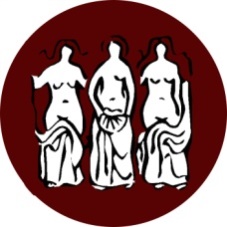 SPECIJALNA BOLNICA ZA MEDICINSKU REHABILITACIJU VARAŽDINSKE TOPLICEBroj: 04-1291/3-2021.Financijski plan za 2022. godinu s projekcijom za 2023. i 2024. godinu Varaždinske Toplice, prosinac 2021. godine1. Obrazloženje financijskog plana za razdoblje 2022-2024. godine1.1. Uvod	Sukladno Zakonu o proračunu (N.N. 87/08, 136/12, 15/15), i na temelju Uputa za izradu Prijedloga proračuna Varaždinske županije za razdoblje 2022–2024. godine izrađen je Prijedlog financijskog Plana Specijalne bolnice za medicinsku rehabilitaciju Varaždinske Toplice.	Sukladno Zakonu o proračunu, a na temelju Smjernica ekonomske i fiskalne politike za trogodišnje razdoblje Ministarstvo financija sastavilo je Upute za izradu proračuna jedinica lokalne i područne (regionalne) samouprave za razdoblje 2022-2024. godine. 	U procesu planiranja uzeta je u obzir važnost planiranja u kontekstu davanja Izjave o fiskalnoj odgovornosti (N.N. 139/10, 19/14 i 111/18.) i Uredbe o sastavljanju i predaji Izjave o fiskalnoj odgovornosti (N.N. 78/2011, 106/12, 130/13,  19/15 , 119/15 i 95/19.).	Financijsko poslovanje Bolnica provodi se sukladno zakonskim propisima i aktima koji uređuju vođenje financijskog poslovanja proračunskih korisnika (Zakon o ustanovama, Zakon o proračunu, Uredba o računovodstvenom proračunu, Zakon i Pravilnik o porezu na dodatnu vrijednost, Zakon o porezu na dobit, Zakon o javnoj nabavi, Pravilnik o proračunskim klasifikacijama (N.N. 26/10, 120/13 i 01/20.), Pravilnik o proračunskom računovodstvu i računskom planu (N.N. 124/14, 115/15, 87/16, 3/18 i 126/19 i 108/2020.), a u okviru uravnoteženih prihoda i primitaka, te rashoda i izdataka.Odredbama čl. 39. Zakona o proračunu (N.N. 87/08, 136/12 i 15/15), Upravno vijeće donosi proračun na razini podskupine ekonomske klasifikacije za iduću proračunsku godinu i projekciju na razini skupine ekonomske klasifikacije za slijedeće dvije proračunske godine do konca tekuće godine, i to u roku koji omogućuje primjenu proračuna s 1. siječnjem godine za koju se donosi proračun. Izrada financijskih planova zasniva se na proračunskim načelima zakonitosti, ispravnosti, točnosti, uravnoteženosti, načela jedne godine i transparentnosti.	Prijedlog Financijskog plana za razdoblje 2022. – 2024. godine baziran je na usvojenim Izmjenama i dopunama financijskog plana za 2021. godinu i prijedlogu dijela neophodnih potreba za nabavkama roba,  usluga i radova u narednom planskom razdoblju.1.2. Djelokrug rada Specijalne bolnice za medicinsku rehabilitaciju Varaždinske TopliceSpecijalna bolnica obavlja djelatnosti bolničke i specijalističko-konzilijarne zdravstvene zaštite u djelatnosti fizikalne medicine i rehabilitacije.U okviru djelatnosti bolničke i specijalističko-konzilijarne zdravstvene zaštite, pojedine djelatnosti specijalističko-konzilijarnog liječenja, kao i nezdravstvene djelatnosti koje se u manjem opsegu ili uobičajeno obavljaju uz djelatnost bolničke i specijalističko-konzilijarne zdravstvene zaštite, određuju se rješenjem Ministarstva zdravstva.Specijalna bolnica za medicinsku rehabilitaciju Varaždinske Toplice može obavljati znanstveno-nastavnu djelatnost uz suglasnost Ministarstva zdravstva.Osim osnovne djelatnosti Specijalna bolnica može uz prethodnu suglasnost Ministarstva zdravstva pružati zdravstvene usluge u turizmu te obavljati djelatnost ugostiteljstva, turizma i trgovine, odnosno poslove za koje ima odobrenje sukladno posebnom propisu.1.3. Organizacijska strukturaOrganizacijska struktura utvrđena je Statutom Bolnice i drugim zakonskim propisima i čine ih: Upravno vijeće, ravnatelj, zamjenik ravnatelja, pomoćnik ravnatelja za kvalitetu, pomoćnik ravnatelja za sestrinstvo – glavna sestra bolnice, pročelnik službe za stacionarnu medicinsku rehabilitaciju, pročelnik službe poliklinike, dijagnostike i fizikalne terapije, rukovoditelji službe za ugostiteljstvo i zdravstveni turizam, voditelji Odjela, Stručno vijeće, Stručni kolegiji, Etičko povjerenstvo, Povjerenstvo za lijekove, Povjerenstvo za kvalitetu, Povjerenstvo za unutarnji nadzor.Zdravstvenom djelatnosti upravlja Ravnatelj ili Zamjenik ravnatelja (ovisno o tome tko je od njih zdravstvene struke). Jedinicom za sestrinstvo, njegu, higijenu, i prehranu rukovodi Pomoćnik za sestrinstvo – glavna sestra bolnice kao i Odsjekom za prijem i otpust pacijenata, Odsjekom bolničke kuhinje i Odsjekom za higijenu bolničkih prostora.Jedinicom za kvalitetu zdravstvene zaštite rukovodi Pomoćnik za kvalitetu.Službom stacionarnog liječenja i medicinske rehabilitacije rukovodi Pročelnik službe.Službom poliklinike, dijagnostike i fizikalne terapije rukovodi Pročelnik službe.Odjelima i jedinicama zdravstvene djelatnosti rukovode voditelji odjela, a Odjelom fizikalne terapije rukovodi Voditelj odjela fizikalne terapije – glavni fizioterapeut bolnice.Službama i odjelima nezdravstvenih djelatnosti upravlja Ravnatelj (ukoliko je nezdravstvene struke) odnosno zamjenik ravnatelja (ukoliko je nezdravstvene struke)Službom za ugostiteljstvo i zdravstveni turizam rukovodi Rukovoditelj službe.Stručnom službom rukovodi Rukovoditelj službe.Odjelima nezdravstvene djelatnosti rukovode voditelji odjela.Odsjecima rukovode voditelji odsjeka.Zdravstvenu djelatnost u Bolnici obavljaju slijedeće ustrojstvene jedinice:Jedinica za kvalitetu zdravstvene zaštite:Odjel za znanost, nastavu i razvoj ljudskih resursaOdsjek za kontrolu bolničkih infekcijaJedinica za sestrinstvo, njegu, higijenu i prehranu:Odsjek za prijem i otpust pacijenataOdsjek bolničke kuhinjeOdsjek za higijenu bolničkih prostoraSlužba stacionarnog liječenja i medicinske rehabilitacijeOdjel za rehabilitaciju spinalnih bolesnikaOdjel za rehabilitaciju neuroloških bolesnikaOdjel za rehabilitaciju traumatoloških i ortopedskih bolesnikaOdjel za opću fizikalnu medicinu i rehabilitaciju I Terme (OFMR I)Odjel za opću fizikalnu medicinu i rehabilitaciju II Terme (OFMR II)Odjel za reumatološku i balneološku rehabilitaciju (Lovrina kupelj)Odjel za preventivnu medicinu i medicinski turizam (Minerva)Služba poliklinike, dijagnostike i fizikalne terapije:Odjel poliklinike sa sljedećim ordinacijama: Ordinacija fizikalne medicine 1 Ordinacija fizikalne medicine 2 Ordinacija fizikalne medicine 3 Ordinacija fizikalne medicine 4 Reumatološka ordinacija Dječja fizijatrijska ordinacija Neurološka ordinacija Internistička ordinacija Ortopedska ordinacija Odjel fizikalne terapije:Kineziterapija Dom I Hidroterapija Terme Elektroterapija Terme Kineziterapija Minerva Elektroterapija Minerva Hidroterapija Minerva Minerva Medica Kineziterapija za djecuOdjel bolničke ljekarneOdjel laboratorijske dijagnostikeOdjel za RTG, UZV I ostalu dijagnostiku: Ordinacija za RTG dijagnostiku i denzitometriju Ordinacija za UZV dijagnostiku Ordinacija za EMNG dijagnostiku Ordinacija za izokinetiku Ordinacija za urodinamikuOdjel suradnih medicinskih djelatnosti Ambulanta za logopediju Ambulanta za kliničku psihologiju Ambulanta za defektologiju Ambulanta za nutricionističko savjetovanje Radna terapijaOSTALI POSLOVI UNUTAR ZDRAVSTVENE DJELATNOSTI Jedinica za centralno naručivanje pacijenataNezdravstvenu djelatnost te ostale poslove unutar nezdravstvene djelatnosti  u Bolnici obavljaju se slijedeće ustrojstvene jedinice:Služba za ugostiteljstvo i zdravstveni turizamOdjel prijema i smještaja domaćinstva Odsjek prijema i smještaja Odsjek domaćinstvaOdjel prehrane i usluživanja Odsjek kuhinje (prehrane) Minerva Odsjek usluživanjaOdjel zdravstvenog turizma i marketingaOdsjek marketinga i prodaje Odsjek rekreacijskih i sportskih sadržaja  Odsjek trgovineStručna služba Odjel ekonomsko- financijskih poslovaOdsjek računovodstveno-financijskih poslovaOdsjek za plan, analizu i izvješćivanjeOdjel općih, pravnih i kadrovskih poslova2.1. Odsjek pravnih i kadrovskih poslova2.2. Odsjek obračuna plaćaOdjel tehničko uslužnih poslova       3.1. Odsjek održavanja građevina, okoliša i gospodarenje otpadom       3.2. Odsjek elektrostrojarskog i energetskog održavanja                     3.3. Odsjek voznog parka                     3.4. Odsjek za pranje i održavanje rublja                     3.5. Odsjek zaštite na radu i protupožarne zaštiteOdjel nabave, skladišta i naplate potraživanja    	   4.1. Odsjek nabave                 4.2. Odsjek skladišta  C) Ostali poslovi unutar nezdravstvene djelatnosti  	1.  Jedinica za projekte, IT podršku i centralni upravljački sustav1.4. Projekcija Financijskog plana poslovanja 2022. – 2024. godinuTemeljem Uputa za izradu proračuna – financijskih planova Varaždinske županije za razdoblje 2022–2024. godinu za proračunske korisnike u sustavu zdravstva, napravljeni su srednjoročni planovi za naredno trogodišnje proračunsko razdoblje.           	Poslovne aktivnosti vezane su na ostvarenje prihoda i primitaka, sukladno pozitivnim zakonskim propisima i aktima koji uređuju vođenje financijskog poslovanja proračunskih korisnika.	Prihodi i primici za 2022. godinu sukladno odredbama Zakona o proračunu planirani su na razini podskupine (treća razina računskog plana), a za 2023. i 2024. godinu na razini skupine (druga razina računskog plana), uz procjenu prihoda po izvorima financiranja (decentralizirana sredstva, namjenska sredstva (financira država-ministarstva), vlastiti prihodi, donacije, prihodi za posebne namjene, pomoći EU, pomoći ostalih JLP(R)S,  prihodi od nefinancijske imovine i naknade šteta s osnova osiguranja).	Rashodi i izdaci za 2022. godinu sukladno odredbama Zakona o proračunu planirani su na razini podskupine (treća razina računskog plana), a za 2023. i 2024. godinu na razini skupine (druga razina računskog plana) – na navedenim razinama usvaja nadležno tijelo – Upravno vijeće.	Temeljem uputstva za izradu Proračuna Varaždinske županije svi proračunski korisnici uključeni su u županijsku riznicu kroz module planiranja i izvršavanja proračuna unutar aplikacije Riznica, te u aplikaciji samostalno planiraju prihode i primitke, te rashode i izdatke po izvorima financiranja, aktivnostima i programima.U prihodovnom dijelu financijskih sredstava, za bazu planiranih sredstava za osnovno osiguranje uzet je mjesečni limit HZZO-a u visini 8.415.000,00 kn mjesečno prema upućenom zahtjevu HZZO-u za priznavanjem dijela akutnih kreveta, te potrebnom korekcijom cijena DBL-a u stacionarnom dijelu i DTP postupaka u polikliničkoj zaštiti.Za decentralizirana sredstva u Planu financijskog poslovanja ukalkulirane su slijedeće veličine 	Navedena sredstva iz decentralizacije planiraju se utrošiti za nabavu nefinancijske imovine -  za nabavu razne opreme (zanavljanje dotrajale opreme), te za tekuće i investicijsko odražavanje, te otplatu dijela kreditnog zaduženja za investicijsko ulaganje u energetsku obnovu objekata Bolnice – kamata i glavnica.1.5. RAČUN PRIHODA I RASHODA	Financijski plan Specijalne bolnice za medicinsku rehabilitaciju Varaždinske Toplice za 2022. godinu planiran je u iznosu 202.515.523,00 kuna te je smanjen u odnosu na Izmjene i dopune financijskog plana za 2021. godinu za 10,68%.1.5.1. PrihodiUkupni prihodi za 2022. godinu planirani su u iznosu 202.515.523,00 kuna. Pregled prihoda prema ekonomskoj klasifikaciji na razini skupine daje se u tabelarnom prikazu:Prema izvorima financiranja, prihodi za 2022. godinu planirani su kako slijedi:Prihodi poslovanja za 2022. godinu planirani su u iznosu 202.515.523,00 kuna. Prihodi od inozemstva i od subjekata unutar općeg proračuna planiraju se u iznosu 78.015.668,00 kuna i u strukturi ukupnih prihoda čine 38,52%. Najvećim se dijelom odnose na pomoći Ministarstva zdravstva za financiranje radova na izgradnji novog Nacionalnog rehabilitacijskog centra za osobe s bolestima kralježnične moždine u iznosu 17.636.904,00 kuna, pomoćima temeljem prijenosa EU sredstava također vezano na izgradnju novog Nacionalnog rehabilitacijskog centra za osobe s bolestima kralježnične moždine u iznosu 53.893.619,00 kuna, pomoći iz EU sredstava za financiranje plaća pripravnika medicinske struke u iznosu 500.000,00 kuna, te pomoći Hrvatskog zavoda za zapošljavanje za refundaciju plaća djelatnicima ugostiteljstva – pomoć vezana uz COVID-19 u iznosu 2.500.000,00 kuna.Prihodi od upravnih i administrativnih pristojbi, pristojbi po posebnim propisima i naknadama planiraju se u iznosu 19.400.000,00 kuna i u strukturi ukupnih prihoda čine 9,58%, a odnose se na prihode od dopunskog osiguranja i prihoda od participacija.Prihodi od prodaje proizvoda i roba i pruženih usluga i prihoda od donacija planiraju se u iznosu 29.800.000,00 kuna i u strukturi ukupnih prihoda čine 14,71% - prihodi naplaćeni od tržišnog dijela (ugostiteljske usluge, smještajne usluge, ostale nespomenute). Prihodi iz nadležnog proračuna i od HZZO-a na temelju ugovornih obveza planirani su u iznosu 110.031.665,00 kuna i u strukturi ukupnih prihoda čine 54,33%, a odnose se na prihode iz decentraliziranih sredstava, prihode iz županijskog proračuna izvan zakonskog standarda, prihoda od HZZO-a za osnovno osiguranje (limit) i ino van limita i zaštitu zdravlja na radu.Prihodi od imovine planiraju se u iznosu 320.000,00 kuna i u strukturi ukupnih prihoda čine 0,16% , a odnose se na prihode od kamata.Kazne, upravne mjere i ostali prihodi planiraju se u visini od 85.000,00 kuna i u strukturi ukupnih prihoda čine 0,04%, a odnose se na prihode od viškova po inventuri.Prihodi od prodaje nefinancijske imovine planirani su u iznosu od 80.000,00 kuna i u strukturi ukupnih prihoda čine 0,04%, odnose se na prihode od prodaje stanova.1.5.2. RashodiUkupni rashodi za 2022. godinu planirani su u iznosu 202.515.523,00 kuna. Pregled rashoda prema ekonomskoj klasifikaciji na razini skupine daje se u tabelarnom prikazu:Prema izvorima financiranja, rashodi za 2022. godinu planirani su kako slijedi:Rashodi poslovanja za 2022. godinu planirani su u iznosu 202.515.523,00 kuna.Rashodi poslovanja sastoje se od rashoda za zaposlene, materijalnih rashoda, financijskih rashoda, naknada građanima i kućanstvima, te ostalih rashoda i planirani su u ukupnom iznosu od 117.155.000,00 kuna i u strukturi ukupnih rashoda čine 57,85%. U ovoj skupini rashoda planirane su bruto plaće zaposlenika, ostali rashodi te doprinosi na plaću, rashodi za materijal i energiju (lijekovi i potrošni materijal, energija, živežne namirnice, financijske rashode, naknade građanima te ostale nespomenute rashode.Rashodi za nabavu nefinancijske imovine planirani su u ukupnom iznosu 82.260.523,00 kuna i u strukturi ukupnih rashoda čine 40,62%. Odnose se na rashode za nabavu licenci, izgradnju novog Nacionalnog rehabilitacijskog centra za osobe s bolestima kralježnične moždine, postrojenje i opremu, te za dodatna ulaganja na nefinancijskoj imovini.Izdaci za financijsku imovinu i otplatu zajmova planirani su u iznosu od 3.100.000,00 kuna i u strukturi ukupnih rashoda čine 1,53%, a odnose se na otplatu glavnica po primljenim kreditima za energetsku obnovu objekata bolnice.2. Obrazloženje programa3. Pokazatelji uspješnostiTablica 1. Planirani broj b.o. dana u razdoblju 2022.-2024. godineTablica 2. Planirana prosječna cijena u razdoblju 2022.-2024. godineTablica 3. Planirani vlastiti prihodi u razdoblju 2022.-2024. godine              Ravnatelj:                                                                                Predsjednik Upravnog vijeća:Denis Kovačić, dr. med. spec.                                                                    mr.sc Alen RunacFinancijski plan poslovanja za razdoblje 2022. i procjena za 2023. i 2024. godinu – Opći dioTablica 1. Financijski plan poslovanja za 2022. godinu  i procjena za 2023. i 2024. – Prihodi Tablica 2. Procjena prihoda i primitaka za 2022. godinu po izvorima financiranja u kunamaTablica 3. Procjena prihoda i primitaka za 2023. godinu po izvorima financiranja u kunamaTablica 4. Procjena prihoda i primitaka za 2024. godinu po izvorima financiranja u kunamaTablica 5. Financijski plan poslovanja za 2022. godinu  i procjena za 2023. i 2024. – Prihodi i rashodi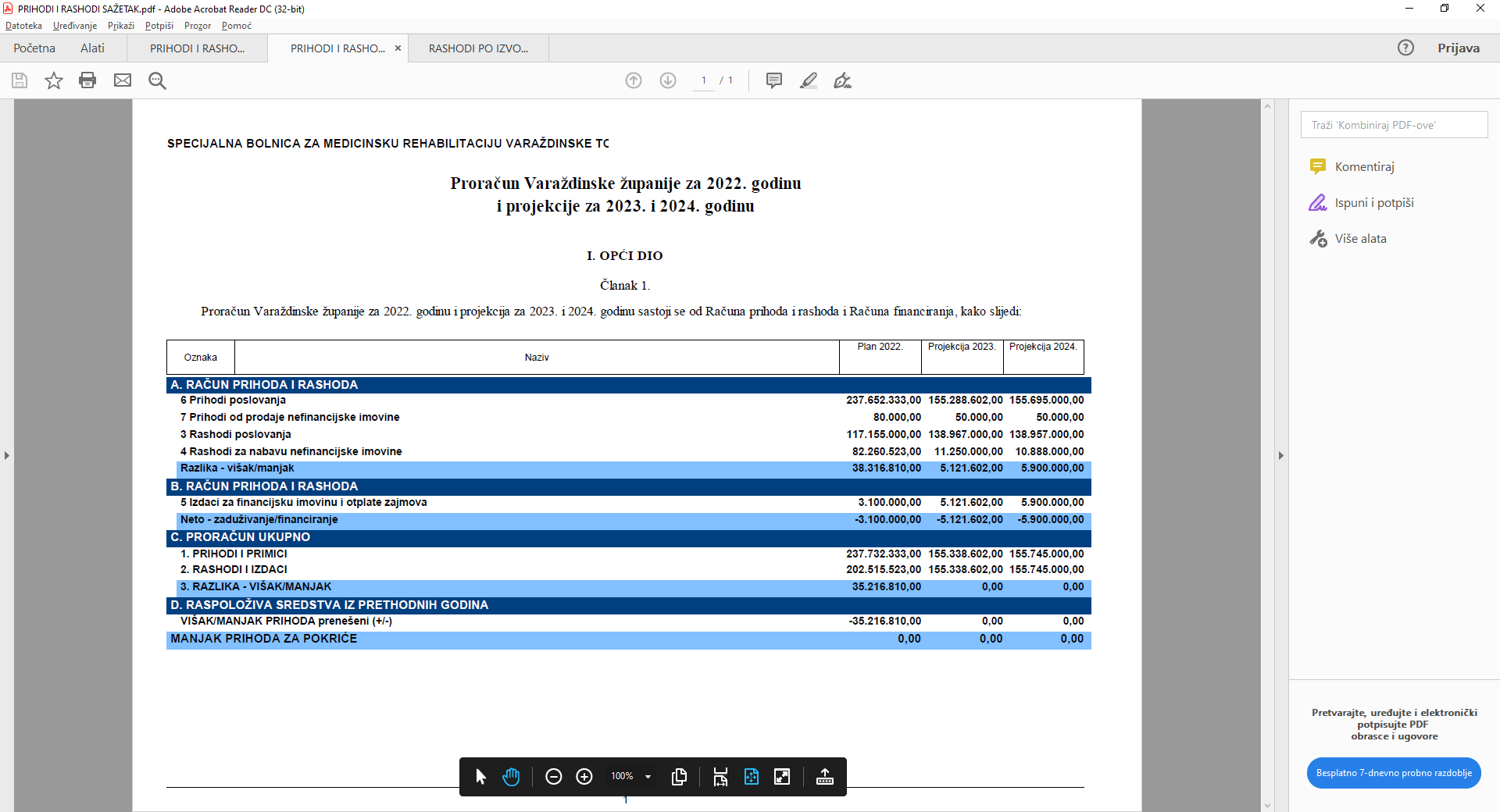 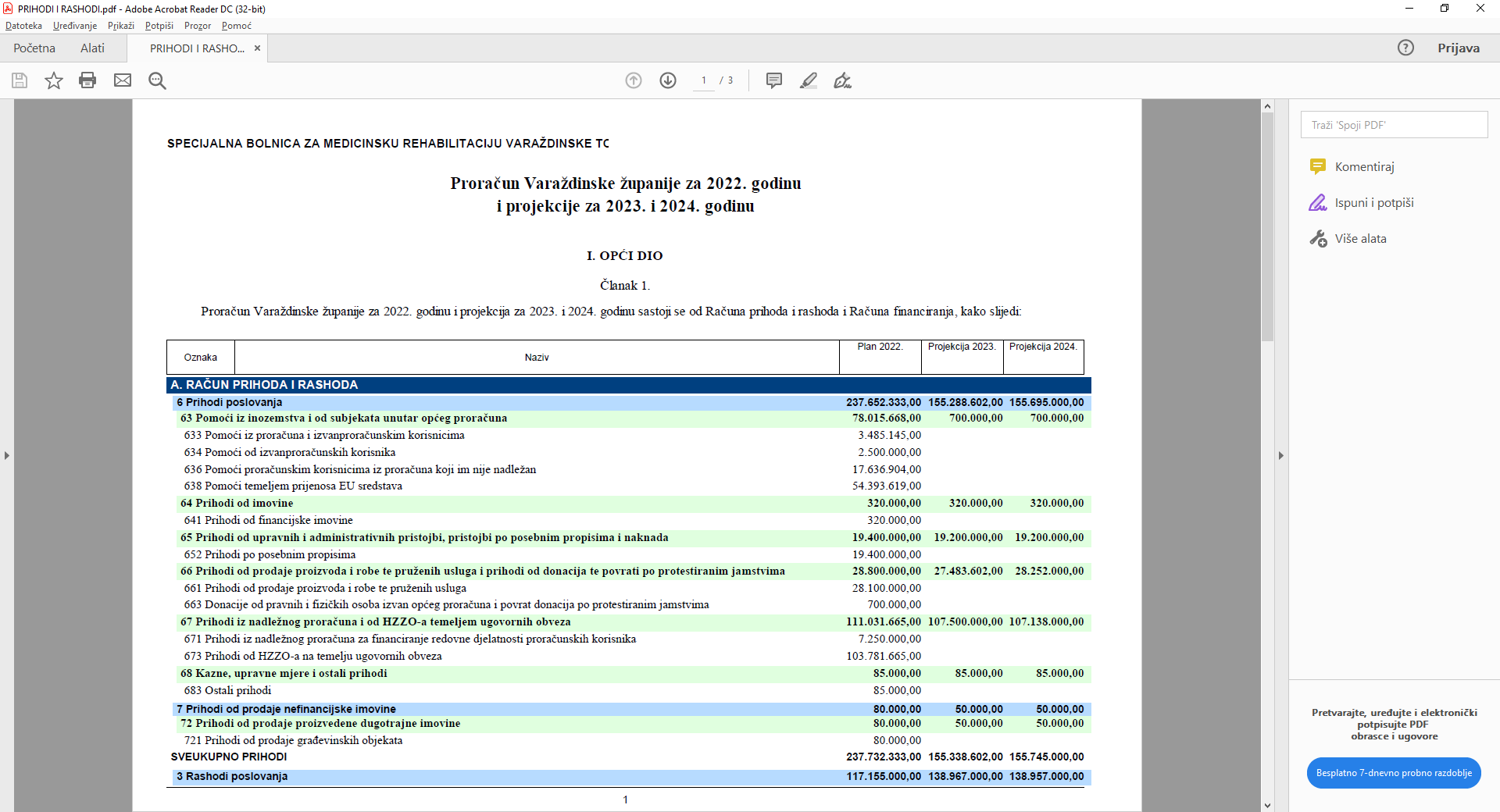 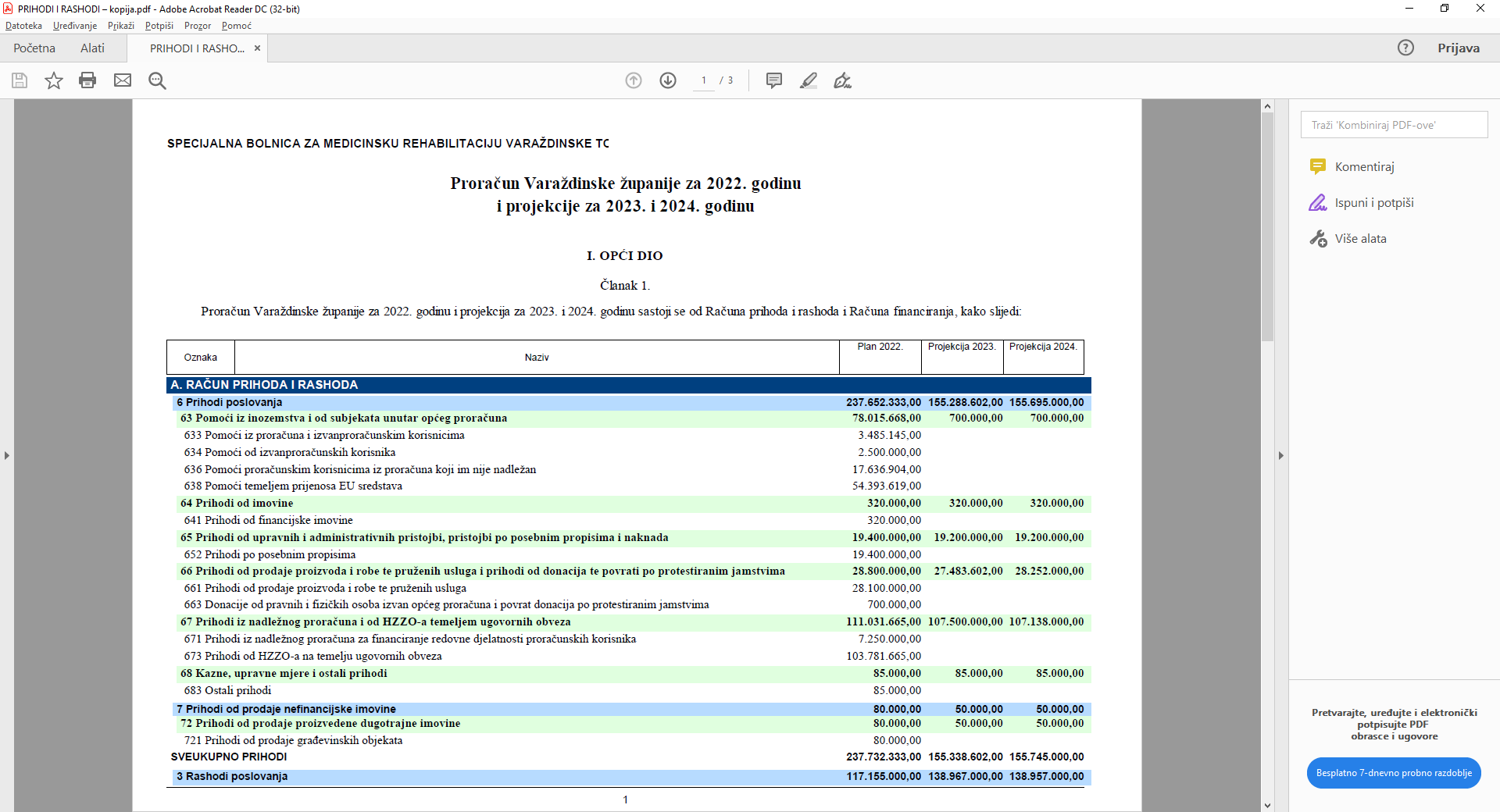 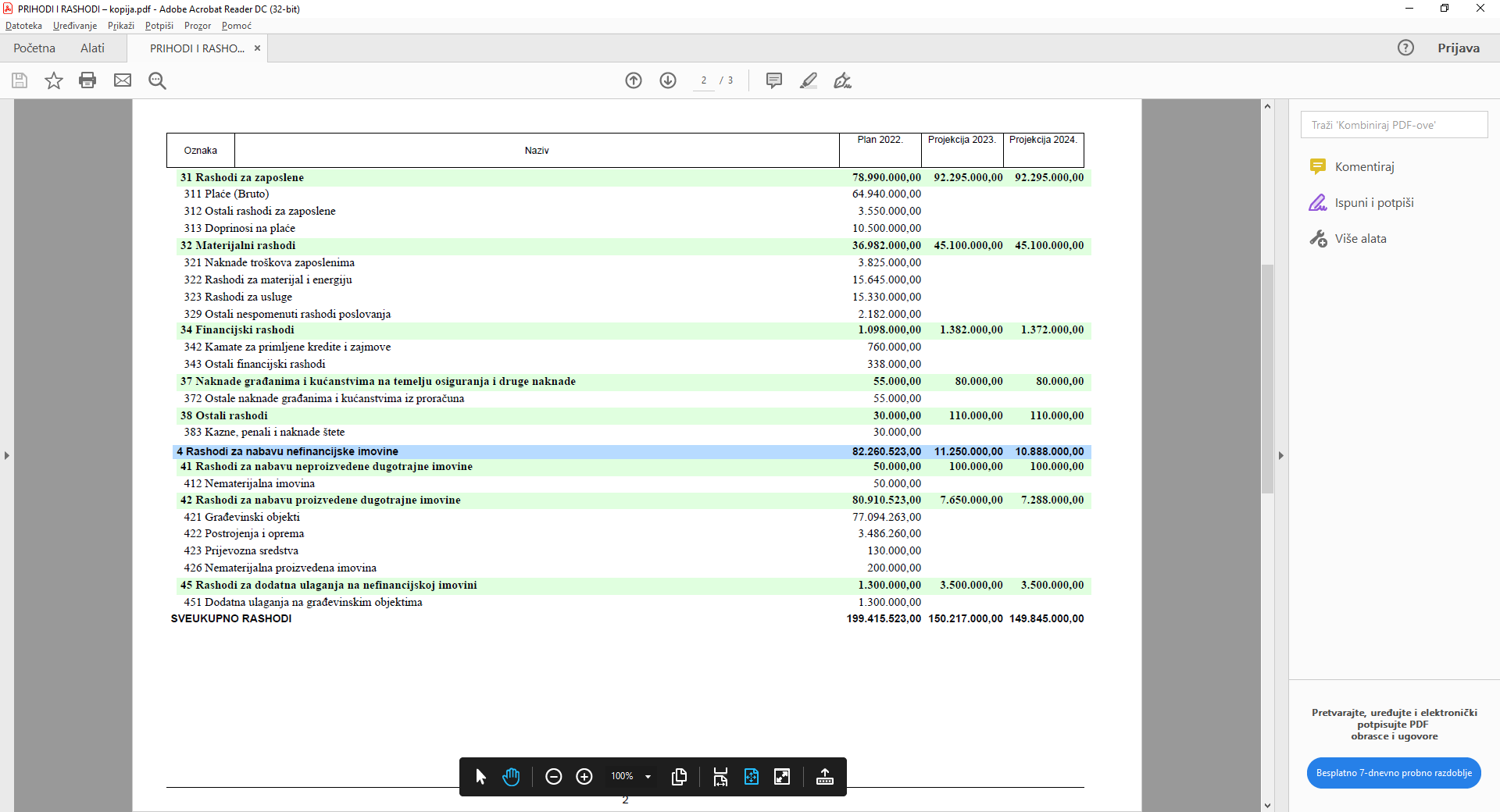 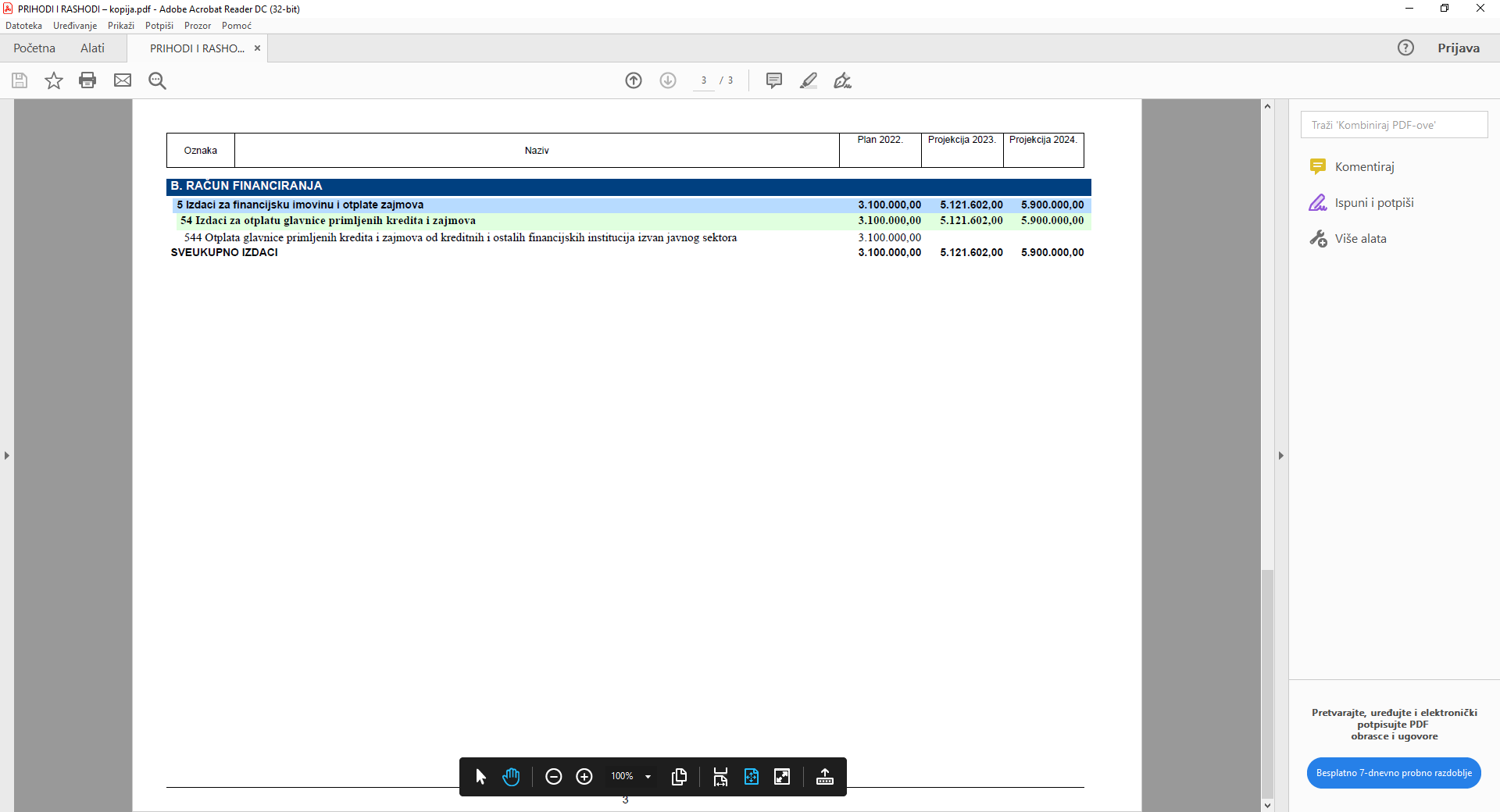 Tablica 6. Financijski plan poslovanja za 2022. godinu  i procjena za 2023. i 2024. prema izvorima financiranja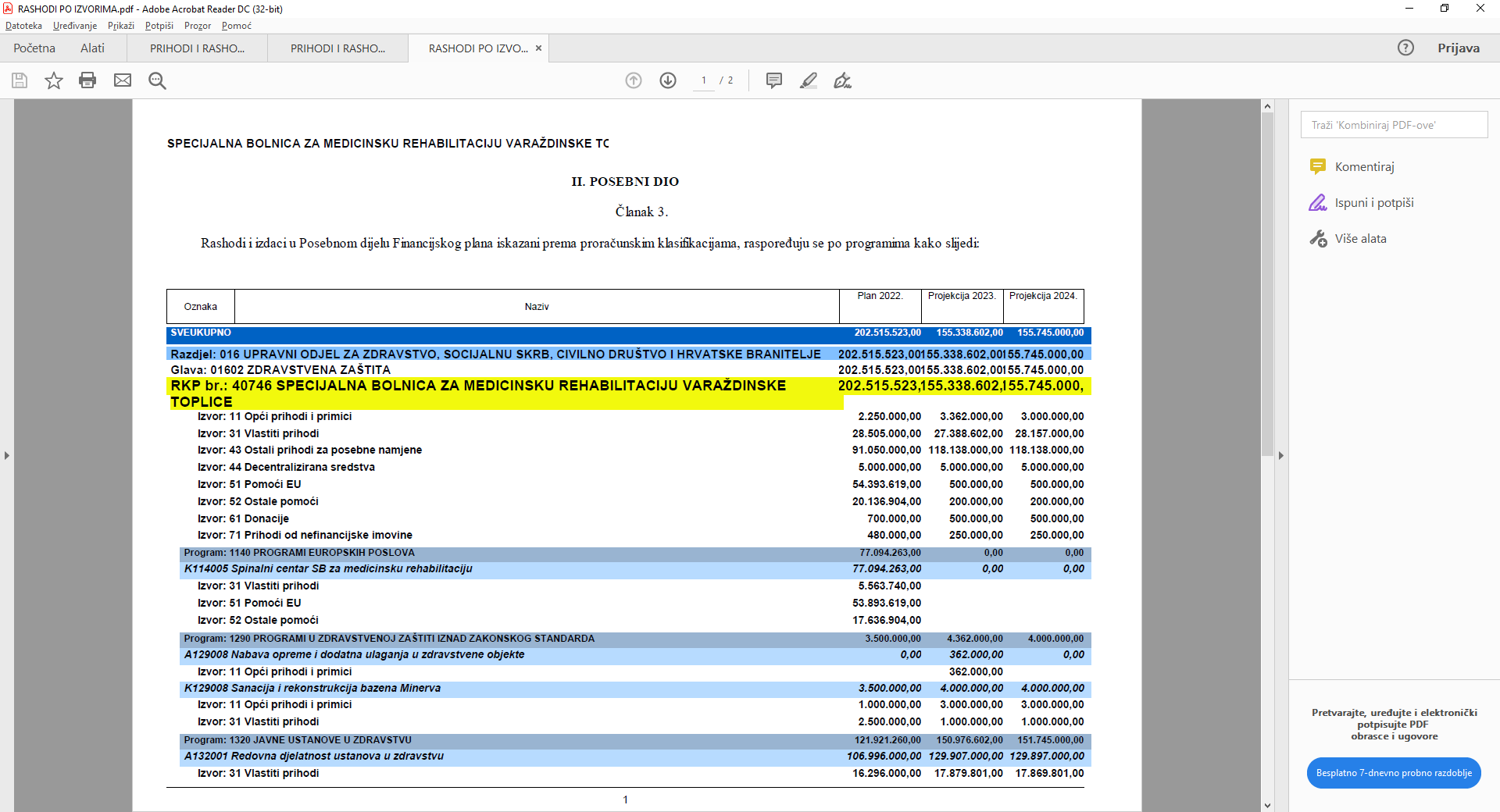 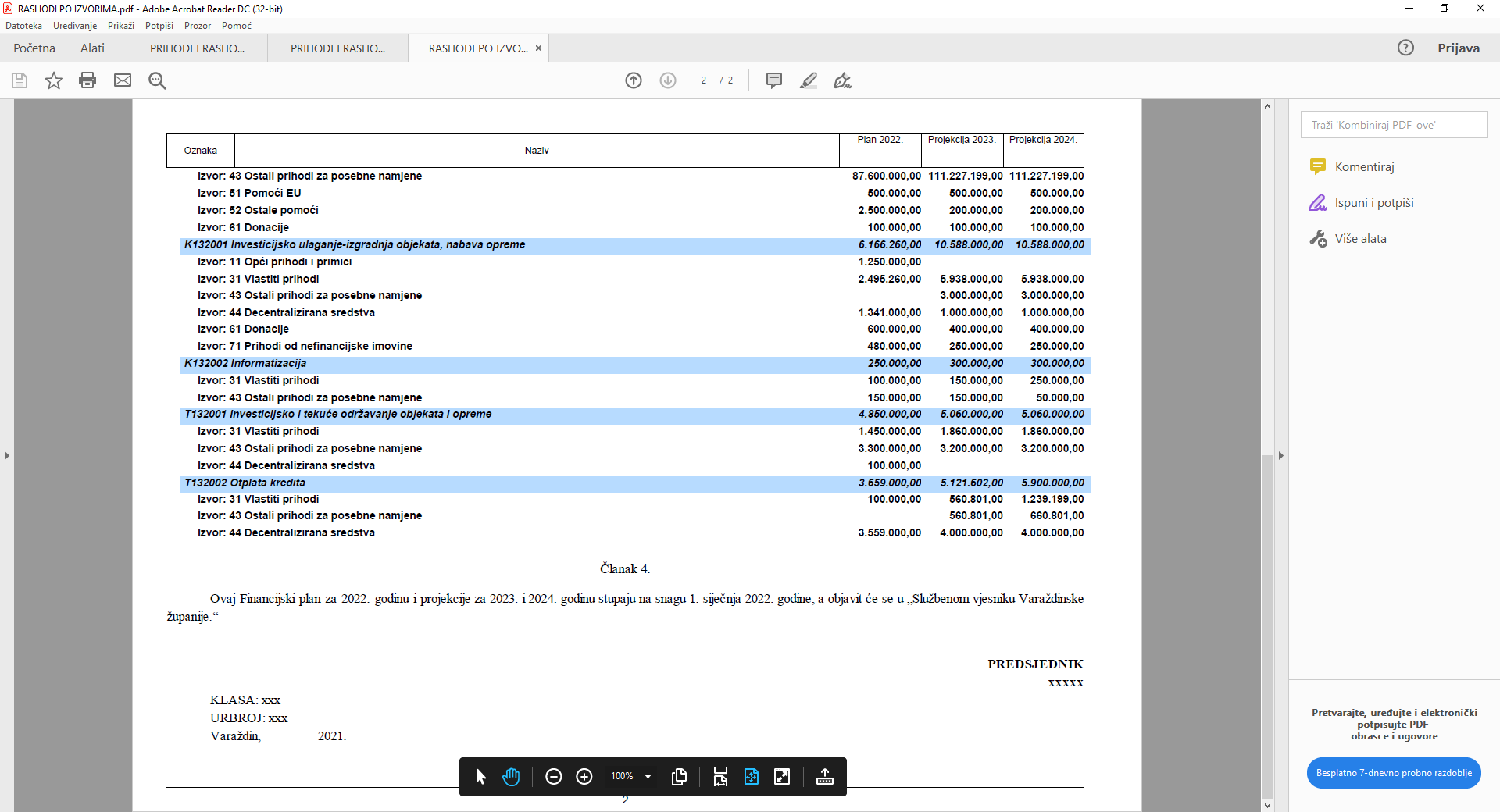 Tablica 7. Prihodi i primici – Financijski plan za 2022. i Projekcija financijskog plana za 2023. i 2024. godinuTablica 8. Rashodi i izdaci – Financijski plan za 2022. godinu i Projekcija financijskog plana za 2023. i 2024. godinuPlan nabave za 2022. godinu Tablica 9. Plan nabave za 2022. godinu Tablica 10. Predmeti nabave iz Plana nabave za 2022. godinu razvrstani po vrijednosnim grupamaFinancijski plan za 2022. godinuTabela 1. Prihodi i primiciTabela 2. Rashodi i izdaci- u 2022. godini 5.000.000,00 kn- u 2023. godini 5.000.000,00 kn- u 2024. godini 5.000.000,00 knVrsta prihodaIznosUdio prihoda u strukturi ukupnih prihodaPRIHODI POSLOVANJA202.515.523100,00a) Pomoći od inozemstva i od subjekata unutar općeg proračuna78.015.66838,52b) Prihodi od upravnih i administrativnih pristojbi, pristojbi po posebnim propisima i naknadama19.400.0009,58c) Prihodi od prodaje proizvoda i robe i pruženih usluga i prihodi od donacija29.800.00014,71d) Prihodi iz nadležnog proračuna i od HZZO-a na temelju ugovornih obveza110.031.66554,33e) Prihodi od imovine320.0000,16f) Kazne, upravne mjere i ostali prihodi85.0000,04g) Prihodi od prodaje nefinancijske imovine80.0000,04h) Manjak prihoda iz prethodnih godina-35.216.810-17,39Izvan zakonskog standarda 2.250.000Decentralizirana sredstva    5.000.000Ostale pomoći                       20.136.904Vlastiti prihodi                        28.505.000Prihodi za posebne namjene 91.050.000Pomoći EU                                 54.393.619Donacije                                           700.000Prihodi od nef. Imovine                480.000Vrsta rashodaIznosUdio rashoda u strukturi ukupnih rashodaUKUPNI RASHODI202.515.523240,491. RASHODI POSLOVANJA117.155.00057,85a) Rashodi za zaposlene78.990.00067,42b) Materijalni rashodi36.982.00031,57d) Financijski rashodi1.098.0000,94e) Naknade građanima i kučanstvima55.0000,05f) Ostali rashodi 30.0000,032. RASHODI ZA NABAVU NEFINANCIJSKE IMOVINE82.260.52340,62a) Rashodi za nabavu neproizvedene dugotrajne imovine50.0000,06b) Rashodi za nabavu proizvedene dugotrajne imovine80.910.52398,36c) Rashodi za dodatna ulaganja na nefinancijskoj imovini1.300.0001,583. IZDACI ZA FINANCIJSKU IMOVINU I OTPLATU ZAJMOVA3.100.0001,53a) Rashodi za investicije3.100.000100,00Izvan zakonskog standarda 2.250.000Decentralizirana sredstva    5.000.000Ostale pomoći                       20.136.904Vlastiti prihodi                        28.505.000Prihodi za posebne namjene 91.050.000Pomoći EU                                 54.393.619Donacije                                           700.000Prihodi od nef. Imovine                480.000R.b.Naziv programaPlan2021.Plan2022.Plan2023.Plan2024.01.PROGRAMI EUROPSKIH POSLOVA109.424.57077.094.2630002.PROGRAMI U ZDRAVSTVENOJ ZAŠTITI IZNAD ZAKONSKOG STANDARDA773.0003.500.0004.362.0004.000.00003.JAVNE USTANOVE U ZDRAVSTVU119.761.650121.921.260150.976.602151.745.000Ukupno:229.959.220202.515.523155.338.602155.745.000NAZIV PROGRAMA:NAZIV PROGRAMA:PROGRAMI EUROPSKIH POSLOVAPROGRAMI EUROPSKIH POSLOVAOPIS PROGRAMA:OPIS PROGRAMA:U okviru ovog programa planirana su sredstva za izgradnju i opremanje Nacionalnog rehabilitacijskog centra za osobe s bolestima i oštećenjima kralježnične moždine (referentni broj projekta: KK.08.1.2.04.0002).Ukupna vrijednost projekta je 112.775.377,147 kn, a krajnji rok za provedbu projekta nakon zatraženog prolongata je 01.08.2023. godine. Financiranje: OPKK; Prioritetna os 8 Socijalno uključivanje i zdravlje, SC 9a2 poboljšanje učinkovitosti i dostupnost bolničkog liječenja – 83.000.000,00 knOstalo – 29.775.377,17 kn, od čega:Državni proračun – Ministarstvo zdravstva – 24.094.150,65 kn, a vlastita sredstva korisnika 5.681.226,50 knU okviru ovog programa planirana su sredstva za izgradnju i opremanje Nacionalnog rehabilitacijskog centra za osobe s bolestima i oštećenjima kralježnične moždine (referentni broj projekta: KK.08.1.2.04.0002).Ukupna vrijednost projekta je 112.775.377,147 kn, a krajnji rok za provedbu projekta nakon zatraženog prolongata je 01.08.2023. godine. Financiranje: OPKK; Prioritetna os 8 Socijalno uključivanje i zdravlje, SC 9a2 poboljšanje učinkovitosti i dostupnost bolničkog liječenja – 83.000.000,00 knOstalo – 29.775.377,17 kn, od čega:Državni proračun – Ministarstvo zdravstva – 24.094.150,65 kn, a vlastita sredstva korisnika 5.681.226,50 knZAKONSKA I DRUGA PODLOGA ZA UVOĐENJE PROGRAMA:ZAKONSKA I DRUGA PODLOGA ZA UVOĐENJE PROGRAMA:MRRFEU je 25.04.2019. godine donijelo Odluku o financiranju projekta u iznosu 83.000.000,00 kn, te je potpisan Ugovor o dodjeli bespovratnih sredstava s datumom 13.06.2019. godine. Vlada RH je dana 23.12.2020. godine donijela Odluku o davanju suglasnosti Ministarstvu zdravstva za preuzimanje obveza na teret sredstava Državnog proračuna za 2022. godinu u iznosu 12.047.075,33 kn, a dana 15.01.2021. godine je Ministarstvo zdravstva osiguralo u Državno proračunu sredstva u iznosu 12.047.075,33 kuna za 2021. godinu.MRRFEU je 25.04.2019. godine donijelo Odluku o financiranju projekta u iznosu 83.000.000,00 kn, te je potpisan Ugovor o dodjeli bespovratnih sredstava s datumom 13.06.2019. godine. Vlada RH je dana 23.12.2020. godine donijela Odluku o davanju suglasnosti Ministarstvu zdravstva za preuzimanje obveza na teret sredstava Državnog proračuna za 2022. godinu u iznosu 12.047.075,33 kn, a dana 15.01.2021. godine je Ministarstvo zdravstva osiguralo u Državno proračunu sredstva u iznosu 12.047.075,33 kuna za 2021. godinu.PROCJENA I ISHODIŠTE POTREBNIH SREDSTAVA: PROCJENA I ISHODIŠTE POTREBNIH SREDSTAVA: Za izvršenje aktivnosti sadržanih u ovom programu planirana su sredstva u iznosu kako slijedi:EnU projekti na županijskim objektimaEnU projekti su tijekom 2021. godine uspješno završeni.Spinalni centar SB za medicinsku rehabilitacijuU okviru projekta planirane su sljedeće aktivnosti : IZGRADNJA I OPREMANJE- Navedena aktivnosti uključuje izvršenje radova koji se sastoje od građevinsko-obrtničkih, elektroinstalacijskih, strojarskih radova i radova vertikalnog transporta (dizalo), u skladu s glavnim projektom te građevinskom dozvolom. Isto tako, aktivnost uključuje opremanje općom medicinskom i nemedicinskom opremom te medicinskim i nemedicinskim aparatima, kao i energetski pregled te izradu energetskog certifikata. Također, aktivnost uključuje ishođenje potrebnih dozvola tijekom i nakon završetka radova i opremanja zgrade NRC-a kao i pripremu dokumentacije za javnu nabavu, provedbu postupka javne nabave za radove i opremu, izgradnju i opremanje NRC-a, praćenje izvršenja sklopljenog ugovora o nabavi, energetsko certificiranje te osiguranje svih zakonskih uvjeta vezanih za ishođenje dozvola, u skladu sa zakonskom regulativom.NADZORI GRAĐENJA- uključuje stručni nadzor i koordinatora zaštite na radu tijekom građenjaJEDNAKE MOGUĆNOSTI I SOCIJALNA UKLJUČENOST- ovom aktivnosti utječe se na kvalitetu pružanja skrbi pacijentima s ozljedama i bolestima kralježnične moždine kroz edukaciju i podizanje svijesti zaposlenika i javnosti o jednakim mogućnostima i zabrani diskriminacije te se time izravno doprinosi rezultatu projekta.UPRAVLJANJE PROJEKTOM - aktivnost uključuje uspostavu projektnog tima, kao i pripremu i provedbu nabave usluge neovisne financijske revizije projekta te izvršenje financijske revizije.PROMIDŽBA I VIDLJIVOST- mjere obavještavanja javnosti unutar ove aktivnosti podrazumijevaju izradu privremene informacijske ploče, trajne ploče, izradu naljepnica za opremu, organizaciju uvodne i završne konferencije projekta, izradu letaka projekta, objavu novinskih članaka, kao i izradu roll up-a projekta.Za izvršenje aktivnosti sadržanih u ovom programu planirana su sredstva u iznosu kako slijedi:EnU projekti na županijskim objektimaEnU projekti su tijekom 2021. godine uspješno završeni.Spinalni centar SB za medicinsku rehabilitacijuU okviru projekta planirane su sljedeće aktivnosti : IZGRADNJA I OPREMANJE- Navedena aktivnosti uključuje izvršenje radova koji se sastoje od građevinsko-obrtničkih, elektroinstalacijskih, strojarskih radova i radova vertikalnog transporta (dizalo), u skladu s glavnim projektom te građevinskom dozvolom. Isto tako, aktivnost uključuje opremanje općom medicinskom i nemedicinskom opremom te medicinskim i nemedicinskim aparatima, kao i energetski pregled te izradu energetskog certifikata. Također, aktivnost uključuje ishođenje potrebnih dozvola tijekom i nakon završetka radova i opremanja zgrade NRC-a kao i pripremu dokumentacije za javnu nabavu, provedbu postupka javne nabave za radove i opremu, izgradnju i opremanje NRC-a, praćenje izvršenja sklopljenog ugovora o nabavi, energetsko certificiranje te osiguranje svih zakonskih uvjeta vezanih za ishođenje dozvola, u skladu sa zakonskom regulativom.NADZORI GRAĐENJA- uključuje stručni nadzor i koordinatora zaštite na radu tijekom građenjaJEDNAKE MOGUĆNOSTI I SOCIJALNA UKLJUČENOST- ovom aktivnosti utječe se na kvalitetu pružanja skrbi pacijentima s ozljedama i bolestima kralježnične moždine kroz edukaciju i podizanje svijesti zaposlenika i javnosti o jednakim mogućnostima i zabrani diskriminacije te se time izravno doprinosi rezultatu projekta.UPRAVLJANJE PROJEKTOM - aktivnost uključuje uspostavu projektnog tima, kao i pripremu i provedbu nabave usluge neovisne financijske revizije projekta te izvršenje financijske revizije.PROMIDŽBA I VIDLJIVOST- mjere obavještavanja javnosti unutar ove aktivnosti podrazumijevaju izradu privremene informacijske ploče, trajne ploče, izradu naljepnica za opremu, organizaciju uvodne i završne konferencije projekta, izradu letaka projekta, objavu novinskih članaka, kao i izradu roll up-a projekta.RAZLOG ODSTUPANJA OD PROŠLOGODINJIH PROJEKCIJA:RAZLOG ODSTUPANJA OD PROŠLOGODINJIH PROJEKCIJA:Predloženi plan za 2022. godinu povećan je u odnosu na usvojenu projekciju 2022. godine koju je Skupština donijela s proračunom za 2021. g. za iznos od 60.318.886,00 kuna zbog utjecaja pandemije COVID-19 u 2021. godini, pa prethodno planirani radovi u 2021. godini nisu realizirani u planiranom iznosu.Predloženi plan za 2022. godinu povećan je u odnosu na usvojenu projekciju 2022. godine koju je Skupština donijela s proračunom za 2021. g. za iznos od 60.318.886,00 kuna zbog utjecaja pandemije COVID-19 u 2021. godini, pa prethodno planirani radovi u 2021. godini nisu realizirani u planiranom iznosu.CILJEVI I POKAZATELJI USPJEŠNOSTI KOJIMA ĆE SE MJERITI OSTVARENJE CILJEVA: CILJEVI I POKAZATELJI USPJEŠNOSTI KOJIMA ĆE SE MJERITI OSTVARENJE CILJEVA: Pokazatelj, odnosno rezultat projekta je izgrađen i opremljen nacionalni rehabilitacijski centar za osobe s bolestima i oštećenjima kralježnične moždine u Specijalnoj bolnici za medicinsku rehabilitaciju.Cilj projekta je povećanje dostupnosti i kvalitete pružanja sveobuhvatne pomoći za pacijente sa teškim spinalnim oštećenjima i bolestima kroz infrastrukturne radove i opremanje nacionalnog rehabilitacijskog centra kapaciteta 75 kreveta + 5 kreveta u sklopu dnevne bolnicePokazatelj, odnosno rezultat projekta je izgrađen i opremljen nacionalni rehabilitacijski centar za osobe s bolestima i oštećenjima kralježnične moždine u Specijalnoj bolnici za medicinsku rehabilitaciju.Cilj projekta je povećanje dostupnosti i kvalitete pružanja sveobuhvatne pomoći za pacijente sa teškim spinalnim oštećenjima i bolestima kroz infrastrukturne radove i opremanje nacionalnog rehabilitacijskog centra kapaciteta 75 kreveta + 5 kreveta u sklopu dnevne bolniceNAZIV PROGRAMA:NAZIV PROGRAMA:PROGRAMI U ZDRAVSTVENOJ ZAŠTITI IZNAD ZAKONSKOG STANDARDAPROGRAMI U ZDRAVSTVENOJ ZAŠTITI IZNAD ZAKONSKOG STANDARDAOPIS PROGRAMA:OPIS PROGRAMA:Investicijsko ulaganje – izgradnja objekata, nabava opreme Nabava opremeSanacija AB ploča bazena MinervaSanacija i rekonstrukcija vanjskog bazena MinervaInvesticijsko ulaganje – izgradnja objekata, nabava opreme Nabava opremeSanacija AB ploča bazena MinervaSanacija i rekonstrukcija vanjskog bazena MinervaZAKONSKA I DRUGA PODLOGA ZA UVOĐENJE PROGRAMA:ZAKONSKA I DRUGA PODLOGA ZA UVOĐENJE PROGRAMA:Navedeni opći cilj proizlazi iz Zakona o ugostiteljskoj djelatnosti, Zakona o porezu na dodanu vrijednost i Zakona o porezu na dobit, Pravilnik o sigurnosti na uređenim kupalištima.Navedeni opći cilj proizlazi iz Zakona o ugostiteljskoj djelatnosti, Zakona o porezu na dodanu vrijednost i Zakona o porezu na dobit, Pravilnik o sigurnosti na uređenim kupalištima.PROCJENA I ISHODIŠTE POTREBNIH SREDSTAVA: PROCJENA I ISHODIŠTE POTREBNIH SREDSTAVA: Za izvršenje aktivnosti sadržanih u ovom programu planirana su sredstva u iznosima kako slijedi:Nabava opreme i dodatna ulaganja u zdravstvene objekteU 2023. godini nabaviti će se neophodna oprema za bolničke odjele. Oprema će biti refundirana iz izvora 11 – sredstva županijskog proračuna izvan zakonskog standardaSanacija AB ploča bazena MinervaU 2022. godini navedeni planirani radovi neophodni su za normalno odvijanje poslovnih procesa i stavljanje objekata u punu funkciju posebice nakon provedenih građevinsko-obrtničkih radova na energetskoj obnovi objekata bolnice. Trenutna ploča prokišnjava, upitna je sigurnost statike vanjske terase i unutarnjih bazena Minerva (ove godine isto nije bilo u funkciji). Investicija će biti refundirana iz izvora 11 – Sredstva županijskog proračuna izvan zakonskog standarda u iznosu 1.250.000,00 kn.Sanacija i rekonstrukcija vanjskog bazena Minerva Sanacija i rekonstrukcija vanjskog bazena Minerva planirana je kroz tri faze i to: 1. faza u 2022. godini, 2. faza u 2023. godini i 3. faza u 2024. godini.I faza investicije obuhvatit će radove na sanaciji školjki svih vanjskih bazena (olimpijski bazen  i vodeni park), radove na uređenju keramičkih podloga unutar i van bazena te uređenje okoliša bazena. U tu fazu uključeni su i strojarski radovi sanacije cjevovoda te uređenje donjeg ulaza s parkirališne strane. II faza investicije obuhvaća radove na sanaciji i uređenju unutarnjih bazena (zamjena keramike školjki svih triju bazena, zamjena podne obloge cjelokupnog bazenskog prostora, sanacija instalacija te kompletnog cjevovoda) te ulaganje u pripremu za obogaćivanje ponude novih vodenih atrakcija.III faza investicije obuhvaća uređenje prostora wellnessa – kompletno uređenje i opremanje. U novoadaptiranom wellness prostoru stvorit će se bolji uvjeti za postojeću ponudu dodatnih usluga te uvjeti za potpuno novu ponudu usluga unutar Bolnice: prostori za masaže, finske, turske i tematske saune, hladne kupke, hidromasažne kade (jaccuzzi) te ostalo. Dio sredstava biti će kroz godine refundiran iz izvora 11 – sredstva županijskog proračuna, a preostala razlika iz vlastitih sredstava. U 2022. godini iznos refundacije iznosi milijun kuna, u 2023.i 2024. po 3 milijuna kuna.Za izvršenje aktivnosti sadržanih u ovom programu planirana su sredstva u iznosima kako slijedi:Nabava opreme i dodatna ulaganja u zdravstvene objekteU 2023. godini nabaviti će se neophodna oprema za bolničke odjele. Oprema će biti refundirana iz izvora 11 – sredstva županijskog proračuna izvan zakonskog standardaSanacija AB ploča bazena MinervaU 2022. godini navedeni planirani radovi neophodni su za normalno odvijanje poslovnih procesa i stavljanje objekata u punu funkciju posebice nakon provedenih građevinsko-obrtničkih radova na energetskoj obnovi objekata bolnice. Trenutna ploča prokišnjava, upitna je sigurnost statike vanjske terase i unutarnjih bazena Minerva (ove godine isto nije bilo u funkciji). Investicija će biti refundirana iz izvora 11 – Sredstva županijskog proračuna izvan zakonskog standarda u iznosu 1.250.000,00 kn.Sanacija i rekonstrukcija vanjskog bazena Minerva Sanacija i rekonstrukcija vanjskog bazena Minerva planirana je kroz tri faze i to: 1. faza u 2022. godini, 2. faza u 2023. godini i 3. faza u 2024. godini.I faza investicije obuhvatit će radove na sanaciji školjki svih vanjskih bazena (olimpijski bazen  i vodeni park), radove na uređenju keramičkih podloga unutar i van bazena te uređenje okoliša bazena. U tu fazu uključeni su i strojarski radovi sanacije cjevovoda te uređenje donjeg ulaza s parkirališne strane. II faza investicije obuhvaća radove na sanaciji i uređenju unutarnjih bazena (zamjena keramike školjki svih triju bazena, zamjena podne obloge cjelokupnog bazenskog prostora, sanacija instalacija te kompletnog cjevovoda) te ulaganje u pripremu za obogaćivanje ponude novih vodenih atrakcija.III faza investicije obuhvaća uređenje prostora wellnessa – kompletno uređenje i opremanje. U novoadaptiranom wellness prostoru stvorit će se bolji uvjeti za postojeću ponudu dodatnih usluga te uvjeti za potpuno novu ponudu usluga unutar Bolnice: prostori za masaže, finske, turske i tematske saune, hladne kupke, hidromasažne kade (jaccuzzi) te ostalo. Dio sredstava biti će kroz godine refundiran iz izvora 11 – sredstva županijskog proračuna, a preostala razlika iz vlastitih sredstava. U 2022. godini iznos refundacije iznosi milijun kuna, u 2023.i 2024. po 3 milijuna kuna.RAZLOG ODSTUPANJA OD PROŠLOGODINJIH PROJEKCIJA:RAZLOG ODSTUPANJA OD PROŠLOGODINJIH PROJEKCIJA:Predloženi plan za 2022. godinu uvećan je u odnosu na usvojenu projekciju 2022. godine koju je Skupština donijela s proračunom za 2021. g. za iznos od 2.250.000,00 kuna. Prethodnih godina Bolnici nisu dodjeljivana sredstva izvan zakonskih standarda. Iznos od 773.000,00 kuna za 2021. godinu Bolnici je dodijeljen u drugoj polovici poslovne godine.Predloženi plan za 2022. godinu uvećan je u odnosu na usvojenu projekciju 2022. godine koju je Skupština donijela s proračunom za 2021. g. za iznos od 2.250.000,00 kuna. Prethodnih godina Bolnici nisu dodjeljivana sredstva izvan zakonskih standarda. Iznos od 773.000,00 kuna za 2021. godinu Bolnici je dodijeljen u drugoj polovici poslovne godine.CILJEVI I POKAZATELJI USPJEŠNOSTI KOJIMA ĆE SE MJERITI OSTVARENJE CILJEVA:CILJEVI I POKAZATELJI USPJEŠNOSTI KOJIMA ĆE SE MJERITI OSTVARENJE CILJEVA:Ciljevi provedbe programa u razdoblju 2022.-2024. godine i pokazatelji uspješnosti kojim će se mjeriti ostvarenje tih ciljevaCilj 1. pružanje kvalitetnije ugostiteljske usluge korisnicima na tržištu i povećanje prihoda.Cilj 2. osigurati što kvalitetnije dodatne usluge (izleti, kupanje na rekreacijskim bazenima) kako bi se korisnici osjećali što ugodnije povodeći se pritom „Zadovoljan gost-povratni gost“.Ciljevi provedbe programa u razdoblju 2022.-2024. godine i pokazatelji uspješnosti kojim će se mjeriti ostvarenje tih ciljevaCilj 1. pružanje kvalitetnije ugostiteljske usluge korisnicima na tržištu i povećanje prihoda.Cilj 2. osigurati što kvalitetnije dodatne usluge (izleti, kupanje na rekreacijskim bazenima) kako bi se korisnici osjećali što ugodnije povodeći se pritom „Zadovoljan gost-povratni gost“.NAZIV PROGRAMA:JAVNE USTANOVE U ZDRAVSTVUOPIS PROGRAMA:Specijalna bolnica za medicinsku rehabilitaciju Varaždinske Toplice u okviru svoje redovne djelatnosti pruža usluge bolničke i specijalističko-konzilijarne zdravstvene zaštite u djelatnosti fizikalne medicine i rehabilitacije, te pruža turističko ugostiteljske usluge.Bolnička i specijalističko-konzilijarna zdravstvena zaštita – cilj programa je pružanje usluga svim korisnicima HZZO-a s područja cijele Hrvatske putem obveznog osiguranja (limita) i dopunskog osiguranja i naplaćenog pokrića sudjelovanja u troškovima zdravstvene zaštite koju plaćaju sami osiguranici. Zdravstvenu zaštitu ostvaruju osnovnom uputnice ugovornog doktora primarne zaštite, a na temelju ugovornog odnosa zdravstvene ustanove s HZZO-om.  Bolnička i specijalističko-konzilijarna zdr. Zaštita s dijagnostikom (RTG usluge, med.biokemijski laboratorij, EMNG, Centar zdravlja) pruža se korisnicima koji usluge podmiruju osobno, a koriste kompletne usluge bolničkog liječenja, pansiona, polupansiona, usluge fizikalne terapije. Turističko-ugostiteljske usluge – cilj programa je pružanje ugostiteljskih usluga (točenje pića, posluživanja, turističko-rekreativnih usluga). U smještajnom dijelu pružaju se usluge pansiona, polupansiona, noćenja, iznajmljivanja prostora. Korisnici dolaze u naše objekte u vlastitom angažmanu, putem turističkih agencija, raznih udruga i u najvećem dijelu koriste usluge smještaja i prehrane u kombinaciji s pružanjem fizikalnih terapija putem specijalističko-konzilijarne zdr. zaštite.ZAKONSKA I DRUGA PODLOGA ZA UVOĐENJE PROGRAMA:Pod a) navedeni cilj proizlazi iz Zakona o obveznom osiguranju i Zakonu o dobrovoljnom zdravstvenom osiguranju.Pod b) navedeni opći cilj proizlazi iz Zakona o ugostiteljskoj djelatnosti, Zakona o porezu na dodanu vrijednost i Zakona o porezu na dobit.PROCJENA I ISHODIŠTE POTREBNIH SREDSTAVA: Za izvršenje aktivnosti sadržanih u ovom programu planirana su sredstva u iznosu kako slijedi:Redovna djelatnost ustanova u zdravstvuU rashodima za zaposlene uključene su naknade za zaposlene poput sredstava za božićnice i regres u iznosu 2.500,00 kn godišnje po zaposlenom. U 2023. i 2024. planira se povećano zapošljavanje zbog odlaska većeg broja djelatnika u starosnu mirovinu. Planiraju se veći iznosi za materijale i energiju zbog trenda povećanja cijena na tržištu.  U spomenutom planskom razdoblju planirane su maksimalne mjere štednje, racionalnog i kontroliranog trošenja sredstava, te prioritetna, nužna ulaganja.Investicijsko ulaganje - izgradnja objekata, nabava opremeZa nabavu opreme planirana je nabavka nužne medicinske opreme i to zbog dotrajalosti postojeće, također planirana je nabavka novog službenog vozila – Bolnica ima dva službena vozila od kojih je jedan star 15-tak godina.  Od dodatnih ulaganja planira se samo nužno ulaganje na građevinskim objektima. Velik dio dodatnog ulaganja bio je kroz energetsku obnovu.InformatizacijaU 2022. godini za implementaciju laboratorijskog sustava koji će biti povezan kroz PIS sustav planira se ulaganje u iznosu 200.000,00 kn, a za licence planira se iznos od 50.000,00 kuna. Za 2023. i 2024. godinu planirani su iznosi za nabavu licenci i kompletno povezivanje informacijskog sustava.Investicijsko i tekuće održavanje objekata i opremeZa tekuće i investicijsko održavanje u 2022. godini planirani iznos iznosi 6.166.260,00 kuna, a odnosi se na razne usluge tekućeg investicijskog održavanja na nivou Bolnice, investicijsko ulaganje u sanaciju vanjskog bazena od čega se dio financira iz izvora 11 – zdravstvena zaštita iznad zakonskog standarda, dio iz decentraliziranih sredstava i iz vlastitih sredstava.Otplata kreditaOdlukom o davanju suglasnosti za preuzimanje obveza na teret sredstava za decentralizirane funkcije (klasa: 421-02/20-01/15, ur. broj: 2186/1-02/1-20-6 od 8. srpnja 2020. godine) predviđeno je da će se u proračunu Varaždinske županije za 2022. godinu osigurati sredstva u iznosu od  3.559.000,00 kuna za otplatu kreditnog zaduženja. Za 2023. i 2024. godinu planira se financiranje sukladno Odluci o dobivenoj suglasnosti za preuzimanje obveza na teret sredstava za decentralizirane funkcije Varaždinske županije u razdoblju 2021-2035. godine (klasa: 421-02/20-01/15, ur. broj: 2186/1-02/1-20-6 od 8. srpnja 2020. godine), odnosno u iznosu od 4.000.000,00 kuna. Preostala razlika do punog planiranog iznosa financirati će se iz vlastitih sredstava i iz prihoda za posebne namjene.RAZLOG ODSTUPANJA OD PROŠLOGODINJIH PROJEKCIJA:Predloženi plan za 2022. godinu smanjen je u odnosu na usvojenu projekciju 2022. godine koju je Skupština donijela s proračunom za 2021. g. za iznos od 14.941.047,00 kuna iz razloga  pomaka realizacije investicijskih projekata (Spinalni centar). Ukoliko i nadalje neće biti priznata realna cijena bolničke zdravstvene usluge za korisnike HZZO-a kao i veće cijene DTP postupaka, a time i priznavanje većih prihoda od strane HZZO-a (za naredno srednjoročno razdoblje su planirani znatno veći limiti od trenutno dodijeljenih), a na rashodovnoj strani i dalje biti uvjetovana isplata plaća i raznih naknada zaposlenima temeljem posebnih propisa (Kolektivni ugovori za djelatnost zdravstva i zdravstvenog osiguranja), dolazi u pitanje održivost poslovanja i podmirenja dospjelih obveza prema dobavljačima i ostalim sudionicima. Poslovanje nam je trenutno narušeno dijelom energetskom obnovom objekata Bolnice (slabije punjenje Bolničkih kapaciteta), a dijelom uz negativnu situaciju – posljedica pandemija COVID-19.CILJEVI I POKAZATELJI USPJEŠNOSTI KOJIMA ĆE SE MJERITI OSTVARENJE CILJEVA: Cilj 1. pružiti kvalitetniju ugostiteljsku uslugu korisnicima na tržištu i povećati prihode.Cilj 2. osigurati što kvalitetniji smještaj i ostale dodatne usluge svim korisnicima kako bi se ti korisnici osjećali što ugodnije povodeći se pritom „Zadovoljan gost-povratni gost“. R.bPokazatelj rezultataProcjena 2021.Plan 2022.Plan 2023.Plan 2024.Indeks 2022/2021Indeks 2023/2022Indeks 2024/20231.HZZO - korisnici176.000177.000180.000180.000100,57101,69100,002.Ostali korisnici na tržištu   40.50041.00043.00043.000101,23104,88100,00UKUPNOUKUPNO216.500218.000223.000223.000100,69102,29100,00R.bPokazatelj rezultataProcjena 2021.Plan 2022.Plan 2023.Plan 2024.Indeks 2022/2021Indeks 2023/2022Indeks 2024/20231.HZZO – korisnici (STAC)475,90468,92480,00480,0098,53102,36100,002.Ostali korisnici na tržištu (STAC)416,67414,63418,60418,6099,51100,96100,00R.bPokazatelj rezultataProcjena 2021.Plan 2022.Plan 2023.Plan 2024.Indeks 2022/2021Indeks 2023/2022Indeks 2024/20231.Ostali korisnici na tržištu 17.500.00016.800.00015.800.00015.800.00096,0094,05100,001.(s doplatom)17.500.00016.800.00015.800.00015.800.00096,0094,05100,002.Prihodi od prodaje proizvoda8.000.0007.000.0006.000.0006.652.00087,5085,71110,873.Prihodi od prodaje robe (trgovine)3.500.0002.700.0002.700.0002.700.00077,14100,00100,004.Ostali prihodi od tržišta (bazeni i ostalo)3.690.5642.600.0002.483.6022.600.00070,4595,52104,69UKUPNOUKUPNO32.690.56429.100.00026.983.00027.752.00089,0292,73102,85RbrIzvor prihodi i primitakaFinancijski plan 2021. (III Izmjene)Povećanje/ smanjenjeFinancijski plan 2022.        Projekcija 2023.Projekcija 2024.1.Opći prihodi i primici -HZZO108.224.324,00-4.442.659,00103.781.665,0099.138.000,0099.138.000,00a) Opći prihodi i primici -HZZO iz ugovornih odnosa105.424.324,00-4.442.659,00100.981.665,0096.638.000,0096.638.000,00b) Prihodi od HZZO - Ino + ZZRN2.800.000,000,002.800.000,002.500.000,002.500.000,002.Decentralizirana sredstva - Županijski proračun5.000.000,001.250.000,006.250.000,008.362.000,008.000.000,003.Vlastiti prihodi (prihodi od prodaje proizvoda i robe te pruženih usluga) 32.690.564,00-3.590.564,0029.100.000,0026.983.602,0027.752.000,004.Prihodi za posebne namjene20.153.000,00-753.000,0019.400.000,0019.200.000,0019.200.000,005.Pomoći114.028.578,00-36.012.910,0078.015.668,00700.000,00700.000,006.Prihodi od imovine500.000,00-95.000,00405.000,00405.000,00405.000,007.Donacije700.000,000,00700.000,00500.000,00500.000,008.Prihodi od nefinancijske imovine 100.000,00-20.000,0080.000,0050.000,0050.000,009.Primici od zaduživanja23.877.835,00-23.877.835,000,000,000,0010.Višak prihoda-75.315.081,0040.098.271,00-35.216.810,000,000,00UkupnoUkupno229.959.220,00-27.443.697,00202.515.523,00155.338.602,00155.745.000,00Izvor prihoda i primitaka                                                                                                                                              Opći prihodi i primiciOpći prihodi i primiciVlastiti prihodiPrihodi za posebne namjenePomoćiPrihodi od imovineDonacije Namjenski primici od zaduživanjaPrihodi od nefinancijske imovine i nadoknade šteta s osnova osiguranjaIzvor prihoda i primitaka                                                                                                                                              Opći prihodi i primiciOpći prihodi i primiciVlastiti prihodiPrihodi za posebne namjenePomoćiPrihodi od imovineDonacije Namjenski primici od zaduživanjaPrihodi od nefinancijske imovine i nadoknade šteta s osnova osiguranjaIzvor prihoda i primitaka                                                                                                                                              Opći prihodi i primiciOpći prihodi i primiciVlastiti prihodiPrihodi za posebne namjenePomoćiPomoći EUPrihodi od imovineDonacije Namjenski primici od zaduživanjaPrihodi od nefinancijske imovine i nadoknade šteta s osnova osiguranjaOznaka računa iz                                      računskog planaHZZOŽupanijski proračunVlastiti prihodiPrihodi za posebne namjenePomoćiPrihodi od imovineDonacije Namjenski primici od zaduživanjaPrihodi od nefinancijske imovine i nadoknade šteta s osnova osiguranja6326333.485.1456342.500.00063617.636.90463854.393.619641320.00065219.000.000400.00066129.100.000663700.0006716.250.000673103.781.66568385.00072180.000842844922-31.731.665-3.485.145Ukupno (po izvorima)103.781.6656.250.00029.185.000--12.731.66520.136.90454.393.619320.000700.0000,00480.000Ukupno (po izvorima)103.781.6656.250.00029.185.000--12.731.66520.136.90454.393.619320.000700.0000,00480.000Ukupno prihodi i primici za 2022.Ukupno prihodi i primici za 2022.202.515.523,00202.515.523,00202.515.523,00202.515.523,00202.515.523,00202.515.523,00202.515.523,00202.515.523,00202.515.523,00Izvor prihoda i primitaka                                                                                                                                             Opći prihodi i primiciOpći prihodi i primiciVlastiti prihodiPrihodi za posebne namjenePomoćiPrihodi od imovineDonacijeNamjenski primici od zaduživanjaPrihodi od nefinancijske imovine i nadoknade šteta s osnova osiguranjaIzvor prihoda i primitaka                                                                                                                                             Opći prihodi i primiciOpći prihodi i primiciVlastiti prihodiPrihodi za posebne namjenePomoćiPrihodi od imovineDonacijeNamjenski primici od zaduživanjaPrihodi od nefinancijske imovine i nadoknade šteta s osnova osiguranjaOznaka računa iz                                      računskog planaOpći prihodi i primiciOpći prihodi i primiciVlastiti prihodiPrihodi za posebne namjenePomoćiPrihodi od imovineDonacijeNamjenski primici od zaduživanjaPrihodi od nefinancijske imovine i nadoknade šteta s osnova osiguranjaOznaka računa iz                                      računskog planaHZZOŽupanijski proračunVlastiti prihodiPrihodi za posebne namjenePomoćiPrihodi od imovineDonacijeNamjenski primici od zaduživanjaPrihodi od nefinancijske imovine i nadoknade šteta s osnova osiguranja63700.00064320.0006519.000.000200.0006626.983.602500.0006799.138.0008.362.0006885.0007250.000Ukupno (po izvorima)99.138.0008.362.00027.068.60219.000.000700.000320.000500.0000250.000Ukupno (po izvorima)99.138.0008.362.00027.068.60219.000.000700.000320.000500.0000250.000Ukupno prihodi i primici za 2023.Ukupno prihodi i primici za 2023.155.338.602,00155.338.602,00155.338.602,00155.338.602,00155.338.602,00155.338.602,00155.338.602,00155.338.602,00Izvor prihoda i primitaka                                                                                                                                             Opći prihodi i primiciOpći prihodi i primiciVlastiti prihodiPrihodi za posebne namjenePomoćiPrihodi od imovineDonacijeNamjenski primici od zaduživanjaPrihodi od nefinancijske imovine i nadoknade šteta s osnova osiguranjaIzvor prihoda i primitaka                                                                                                                                             Opći prihodi i primiciOpći prihodi i primiciVlastiti prihodiPrihodi za posebne namjenePomoćiPrihodi od imovineDonacijeNamjenski primici od zaduživanjaPrihodi od nefinancijske imovine i nadoknade šteta s osnova osiguranjaOznaka računa iz                                      računskog planaOpći prihodi i primiciOpći prihodi i primiciVlastiti prihodiPrihodi za posebne namjenePomoćiPrihodi od imovineDonacijeNamjenski primici od zaduživanjaPrihodi od nefinancijske imovine i nadoknade šteta s osnova osiguranjaOznaka računa iz                                      računskog planaHZZOŽupanijski proračunVlastiti prihodiPrihodi za posebne namjenePomoćiPrihodi od imovineDonacijeNamjenski primici od zaduživanjaPrihodi od nefinancijske imovine i nadoknade šteta s osnova osiguranja63700.00064320.0006519.000.000200.0006627.752.000500.0006799.138.0008.000.0006885.0007250.000Ukupno (po izvorima)99.138.0008.000.00027.837.00019.000.000700.000320.000500.0000250.000Ukupno (po izvorima)99.138.0008.000.00027.837.00019.000.000700.000320.000500.0000250.000Ukupno prihodi i primici za 2024.Ukupno prihodi i primici za 2024.155.745.000,00155.745.000,00155.745.000,00155.745.000,00155.745.000,00155.745.000,00155.745.000,00155.745.000,00SkupinaPod        skupinaNAZIV PRIHODA/RASHODAFinancijski plan za 2021. godinu (III Izmjena)Povećanje/ smanjenjeFinancijski plan za 2022. godinu.PROJEKCIJA PLANA 2023.PROJEKCIJA  PLANA 2024.1234567896PRIHODI POSLOVANJA281.296.466,00-43.644.133,00237.652.333,00155.288.602,00155.695.000,0063Pomoći iz proračuna114.028.578,00-36.012.910,0078.015.668,00700.000,00700.000,00632Pomoći od međunarodnih organizacija,  institucija i tijela EU0,000,000,000,000,00633Pomoći proračunu iz drugih proračuna2.000.000,001.485.145,003.485.145,000,000,00634Prihodi od izvanproračunskih korisnika4.000.000,00-1.500.000,002.500.000,00200.000,00200.000,00636Pomoći proračunskim korisnicima iz proračuna koji im je nadležan12.697.075,004.939.829,0017.636.904,000,000,00638Pomoći iz državnog proračuna temeljem prijenosa EU sredstava95.331.503,00-40.937.884,0054.393.619,00500.000,00500.000,0064Prihodi od imovine300.000,0020.000,00320.000,00320.000,00320.000,00641Prihodi od financijske imovine300.000,0020.000,00320.000,00320.000,00320.000,0065Prihodi po posebnim propisima 20.153.000,00-753.000,0019.400.000,0019.200.000,0019.200.000,00652Prihodi po posebnim propisima20.153.000,00-753.000,0019.400.000,0019.200.000,0019.200.000,0066Prihodi od prodaje proizvedene robe i pružanja usluga i prihodi od donacija33.390.564,00-3.590.564,0029.800.000,0027.483.602,0028.252.000,00661Prihodi ostvareni obavljanjem poslova na tržištu 32.690.564,00-3.590.564,0029.100.000,0026.983.602,0027.752.000,00663Donacije od pravnih i fizičkih osoba izvan opće drž.700.000,000,00700.000,00500.000,00500.000,0067Prihodi iz proračuna 113.224.324,00-3.192.659,00110.031.665,00107.500.000,00107.500.000,00671Prihodi iz proračuna za financiranje redovne djelatnosti korisnika proračuna5.000.000,001.250.000,006.250.000,008.362.000,008.000.000,00673Prihodi od HZZO-a na temelju ugovornih obveza108.224.324,00-4.442.659,00103.781.665,0099.138.000,0099.138.000,0068Kazne, upravne mjere i ostali prihodi200.000,00-115.000,0085.000,0085.000,0085.000,00683Ostali prihodi200.000,00-115.000,0085.000,0085.000,0085.000,007PRIHODI OD PRODAJE NEFINANCIJSKE IMOVINE100.000,00-20.000,0080.000,0050.000,0050.000,0072Prihodi od prodaje proizvedene dugotrajne imovine100.000,00-20.000,0080.000,0050.000,0050.000,00721Prihodi od prodaje proizvedene dugotrajne imovine100.000,00-20.000,0080.000,0050.000,0050.000,008PRIMICI OD FINANCIJSKE IMOVINE I ZADUŽIVANJA23.877.835,00-23.877.835,000,000,000,0084Primici od zaduživanja23.877.835,00-23.877.835,000,000,000,00842Primljeni krediti i zajmovi od kreditnih i ostalih financijskih institucija u javnom sektoru14.746.261,00-14.746.261,000,000,000,00844Primljeni krediti i zajmovi od kreditnih i ostalih financijskih institucija izvan javnog sektora9.131.574,00-9.131.574,000,000,000,009Vlastiti izvori0,000,000,000,000,0092Rezultat poslovanja0,000,000,000,000,00922Višak/manjak prihoda0,000,000,000,000,00UKUPNI PRIHODI I PRIMICI (I+II+III+IV)305.274.301,00-67.541.968,00237.732.333,00155.338.602,00155.745.000,00Manjak prihoda iz prethodnih godina-75.315.081,0040.098.271,00-35.216.810,006+7+8+9UKUPNO PRIHODIUKUPNO PRIHODIUKUPNO PRIHODI229.959.220,00-27.443.697,00202.515.523,00155.338.602,00155.745.000,00RazredSkupinaPod skupinaNAZIV PRIHODA/RASHODAIII Izmjene Financijskog plana za 2021.Povećanje/ smanjenjePlan 2022.PROJEKCIJA PLANA 2023.PROJEKCIJA  PLANA 2024.1234567893RASHODI POSLOVANJA112.281.0004.874.000117.155.000138.967.000138.957.00031Rashodi za zaposlene77.350.0001.640.00078.990.00092.295.00092.295.000311Plaće (bruto)63.500.0001.440.00064.940.00075.000.00075.000.000312Ostali rashodi za zaposlene3.650.000-100.0003.550.0004.920.0004.920.000313Doprinosi na plaće10.200.000300.00010.500.00012.375.00012.375.00032Materijalni rashodi33.694.0003.288.00036.982.00045.100.00045.100.000321Naknade troškova zaposlenima4.005.000-180.0003.825.0005.205.0005.205.000322Rashodi za materijal i energiju17.465.000-1.820.00015.645.00021.725.00021.725.000323Rashodi za usluge9.862.0005.468.00015.330.00014.990.00014.990.000324Naknade troškova osobama izvan radnog odnosa000200.000200.000329Ostali nespomenuti rashodi poslovanja2.362.000-180.0002.182.0002.980.0002.980.00034Financijski rashodi1.147.000-49.0001.098.0001.382.0001.372.000342Kamate za primljene kredite i zajmove750.00010.000760.000760.000750.000343Ostali financijski rashodi397.000-59.000338.000622.000622.00037Naknade građanima i kućanstvima na temelju osiguranja i druge naknade55.000055.00080.00080.000372Ostale naknade građanima i kućanstvima iz proračuna55.000055.00080.00080.00038Ostali rashodi 35.000-5.00030.000110.000110.000383Kazne, penali i naknade štete35.000-5.00030.000110.000110.0004RASHODI ZA NABAVU NEFINANCIJSKE IMOVINE117.678.220-35.417.69782.260.52311.250.00011.250.00041Rashodi za nabavu ne proizvedene dugotrajne imovine200.000-150.00050.000100.000100.000412Nematerijalna imovina200.000-150.00050.000100.000100.00042Rashodi za nabavu proizvedene dugotrajne imovine94.953.650-14.043.12780.910.5237.650.0007.288.000421Građevinski objekti90.400.000-13.305.73777.094.26300422Postrojenja i oprema4.050.650-564.3903.486.2607.450.0007.088.000423Prijevozna sredstva0130.000130.00000426Nematerijalna proizvedena imovina503.000-303.000200.000200.000200.00045Rashodi za dodatna ulaganja na nefinancijskoj imovini22.524.570-21.224.5701.300.0003.500.0003.500.000451Dodatna ulaganja na građevinskim objektima22.524.570-21.224.5701.300.0003.000.0003.000.000452Dodatna ulaganja na postrojenjima i opremi000500.000500.0005IZDACI ZA FINANCIJSKU IMOVINU I OTPLATU ZAJMOVA03.100.0003.100.0005.121.6025.900.00054Izdaci za otplatu glavnice primljenih kredita03.100.0003.100.0005.121.6025.900.000544Otplata glavnice primljenih kredita i zajmova od kreditnih i ostalih financijskih institucija izvan javnog sektora03.100.0003.100.0005.121.6025.900.0009VLASTITI IZVORI0000092Rezultat poslovanja00000922Manjak prihoda00003+4+5+9UKUPNI RASHODIUKUPNI RASHODIUKUPNI RASHODI229.959.220-27.443.697202.515.523155.338.602155.745.000REDNI BROJPOZICIJA PLANA - KONTOPREDMET NABAVEPlan nabave za 2021. godinu  - III Izmjene   (procijenjena vrijednost)                     POVEĆANJE /           SMANJENJEPlan nabave za 2022. godinu  -  (procijenjena vrijednost)                     12345 (6-4)61.3RASHODI POSLOVANJA24.442.110,003.026.215,0027.468.325,002.32MATERIJALNI RASHODI 24.442.110,003.026.215,0027.468.325,003.321NAKNADE TROŠKOVA ZAPOSLENIMA120.000,00-4.480,00115.520,004.3213Stručno usavršavanje zaposlenika120.000,00-4.480,00115.520,005.322RASHODI ZA MATERIJAL I ENERGIJU  15.701.258,00-717.453,0014.983.805,006.3221UREDSKI MATERIJAL I OSTALI MATERIJALNI RASHODI1.018.335,0012.455,001.030.790,007.3221Uredski materijal330.030,000,00330.030,008.3221Stručna literatura16.000,00-7.750,008.250,009.3221Troškovi materijala za čišćenje 610.000,000,00610.000,0010.3221Troškovi utrošenog tehničkog materijala i robe i tekstilni materijal62.305,0020.205,0082.510,0011.3222MATERIJAL I SIROVINE9.283.873,00-241.258,009.042.615,0012.3222Lijekovi i potrošni medicinski materijal3.218.000,000,003.218.000,0013.3222Lijekovi1.000.000,000,001.000.000,0014.3222Potrošni medicinski materijal za ljekarnu1.400.000,000,001.400.000,0015.3222Potrošni materijal za medicinski biokemijski laboratorij800.000,000,00800.000,0016.3222RTG materijal (CD i ostalo)18.000,000,0018.000,0017.3222Živežne namirnice3.875.873,00-116.873,003.759.000,0018.3222Meso i mesne prerađevine1.670.000,00-117.000,001.553.000,0019.3222Ostale živežne namirnice2.205.873,00127,002.206.000,0020.3222Roba za daljnju prodaju (Ugostiteljstvo i trgovina) 2.190.000,00-124.385,002.065.615,0021.3222Roba za šankove590.000,000,00590.000,0022.3222Roba za trgovinu „Minerva” i " Terme ”1.600.000,00-124.385,001.475.615,0023.3223ENERGIJA3.799.610,00-65.210,003.734.400,0024.3223Električna energija1.815.000,00-15.000,001.800.000,0025.3223Plin1.820.000,0031.400,001.851.400,0026.3223Gorivo i mazivo164.610,00-81.610,0083.000,0027.3224Materijal i dijelovi za tekuće i investicijsko održavanje1.097.915,00-247.915,00850.000,0028.3224Materijal i dijelovi za tekuće i investicijsko održavanje opreme246.915,003.085,00250.000,0029.3224Materijal i dijelovi za tekuće i investicijsko održavanje građevinskih objekata851.000,00-251.000,00600.000,0030.3225SITNI INVENTAR I AUTO-GUME419.220,00-256.220,00163.000,0031.3227SLUŽBENA RADNA I ZAŠTITNA ODJEĆA I OBUĆA82.305,0080.695,00163.000,0032.323RASHODI ZA USLUGE 8.319.852,003.742.148,0012.062.000,0033.3231Usluge telefona, pošte i prijevoza380.000,000,00380.000,0034.3231Telefonija 275.000,000,00275.000,0035.3231Poštanske usluge60.000,000,0060.000,0036.3231Usluge prijevoza novca45.000,000,0045.000,0037.3232USLUGE TEKUĆEG I INVESTICIJSKOG ODRŽAVANJA 2.970.800,004.249.200,007.220.000,0038.3233USLUGE PROMIDŽBE I INFORMIRANJA165.000,00-40.000,00125.000,0039.3234KOMUNALNE USLUGE1.629.300,006.700,001.636.000,0040.3234Voda1.200.000,00-100.000,001.100.000,0041.3234Dezinfekcija,deratizacija i dezinsekcija , kemijskog i mehaničkog čišćenja klimatizacijsko - ventilacijskog sustava332.000,000,00332.000,0042.3234Ostale komunalne usluge97.300,00106.700,00204.000,0043.3235ZAKUPNINE I NAJAMNINE196.000,00-11.000,00185.000,0044.3236ZDRAVSTVENE USLUGE182.550,00-27.550,00155.000,0045.3236Usluge zdravstvenog nadzora liječnika115.000,00-15.000,00100.000,0046.3236Usluge mikrobiologije67.550,00-12.550,0055.000,0047.3237INTELEKTUALNE I OSOBNE USLUGE1.626.114,00-890.114,00736.000,0048.3237Advokatske usluge205.762,00-40.762,00165.000,0049.3237Ostale intelektualne usluge1.420.352,00-849.352,00571.000,0050.3238RAČUNALNE USLUGE647.088,00452.912,001.100.000,0051.3239OSTALE USLUGE523.000,002.000,00525.000,0052.3239Usluge tjelesne zaštite osobna i imovina490.000,0010.000,00500.000,0054.3239Ostale nespomenute usluge33.000,00-8.000,0025.000,0055.329OSTALI NESPOMENUTI RASHODI POSLOVANJA301.000,006.000,00307.000,0056.32921. Premije osiguranja237.000,000,00237.000,0057.32932. Reprezentacija64.000,006.000,0070.000,0064.4RASHODI ZA NABAVU NEFINANCIJSKE IMOVINE 26.592.605,00-4.671.834,0021.920.771,0065.41Rashodi za nabavu ne proizvedene dugotrajne imovine160.000,00-120.000,0040.000,0066.412Nematerijalna imovina160.000,00-120.000,0040.000,0067.4123Licence160.000,00-120.000,0040.000,0069.42RASHODI ZA NABAVU PROIZVEDENE DUGOTRAJNE IMOVINE20.753.840,0066.931,0020.820.771,0070.421Građevinski - poslovni objekti17.110.650,00577.621,0017.688.271,0071.4212Poslovni objekti - Spinalni centar17.110.650,00577.621,0017.688.271,0072.422Postrojenja i oprema3.231.690,00-375.190,002.856.500,0073.4221Uredska oprema i namještaj830.500,00169.500,001.000.000,0074.4222Komunikacijska oprema136.000,00-119.500,0016.500,0075.4223Oprema za održavanje i zaštitu82.305,00-305,0082.000,0076.4224Medicinska i laboratorijska oprema1.835.030,00-327.030,001.508.000,0077.4226Sportska i glazbena oprema5.000,00-5.000,000,0078.4227Uređaji, strojevi i oprema za ostale namjene342.855,00-92.855,00250.000,0079.423Prijevozna sredstva0,00106.000,00106.000,0080.4231Prijevozna sredstva0,00106.000,00106.000,0081.426Nematerijalna proizvedena oprema411.500,00-241.500,00170.000,0082.4262Ulaganja u računalne programe411.500,00-241.500,00170.000,0083.45RASHODI ZA DODATNA ULAGANJA NA NEFINANCIJSKOJ IMOVINI5.678.765,00-4.618.765,001.060.000,0084.451Dodatna ulaganja na građevinskim objektima5.678.765,00-4.618.765,001.060.000,0085.4511Dodatna ulaganja na građevinskim objektima - redovno poslovanje1.514.211,54-454.211,541.060.000,0087.4511Dodatna ulaganja na građevinskim objektima - En. Obnova Dom I i Terme, Lovrina kupelj4.164.553,46-4.164.553,460,0088.4511Dodatna ulaganja na građevinskim objektima - En. Obnova Minerva0,000,000,0089.452Dodatna ulaganja na postrojenjima i opremi0,000,000,0090.4521Dodatna ulaganja na postrojenjima i opremi0,000,000,00SVEUKUPNO PLANIRANE NABAVE (3+4):SVEUKUPNO PLANIRANE NABAVE (3+4):SVEUKUPNO PLANIRANE NABAVE (3+4):51.034.715,00-1.645.619,0049.389.096,00DO 200.000,00 HRKDO 200.000,00 HRKDO 200.000,00 HRKDO 200.000,00 HRKDO 200.000,00 HRKOD 200.000,01 HRK - 500.000,00 HRKOD 200.000,01 HRK - 500.000,00 HRKOD 200.000,01 HRK - 500.000,00 HRKOD 200.000,01 HRK - 500.000,00 HRKOD 200.000,01 HRK - 500.000,00 HRKr.br.Predmet nabaveDosadašnja procijenjena vrijednost (bez PDV-a)Povećanje smanjenjeNova procijenjena vrijednost (bez PDV-a)r.br.Predmet nabaveDosadašnja procijenjena vrijednost (bez PDV-a)Povećanje smanjenjeNova procijenjena vrijednost (bez PDV-a)1.Reprezentacija64.000,006.000,0070.000,001.Uređaji, strojevi i oprema za ost. namjene342.855,00-92.855,00250.000,002.Stručna literatura16.000,00-7.750,008.250,002.Materijal i dijelovi za tekuće i invest. održavanje opreme246.915,003.085,00250.000,003.Oprema za održavanje i zaštitu82.305,00-305,0082.000,003.Ured. materijal330.030,000,00330.030,004.Službena radna zaštitna odjeća i obuća82.305,0080.695,00163.000,004.Ostale komunalne usluge97.300,00106.700,00204.000,005.Licence160.000,00-120.000,0040.000,005.Premije osiguranja237.000,000,00237.000,00 6.Sitni inventar i auto gume419.220,00-256.220,00163.000,006.Usluge tjelesne zaštite osoba i imovina490.000,0010.000,00500.000,007.Sportska i glazbena oprema5.000,00-5.000,000,007.Dezinfekcija, deratizacija i dezinsekcija kemijskog i mehaničkog čišćenja klimatizacijsko-ventilacijskog sustava332.000,000,00332.000,008.Poštanske usluge60.000,000,0060.000,008.Telefonija275.000,000,00275.000,009.Usluge prijevoza novca45.000,000,0045.000,0010.Rtg filmovi18.000,000,0018.000,0011.Komunikacijska oprema136.000,00-119.500,0016.500,0012.Ostale nespomenute usluge33.000,00-8.000,0025.000,0013.Prijevozna sredstva0,00106.000,00106.000,0014.Usluge promidžbe i informiranja165.000,00-40.000,00125.000,0015.Usluge mikrobiologije67.550,00-12.550,0055.000,0016.Troškovi utrošenog materijala (tekstilni materijal)62.305,0020.205,0082.510,0017.Usluge zdravstvenog nadzora liječnika115.000,00-15.000,00100.000,0018.Gorivo i mazivo164.610,00-81.610,0083.000,0019.Stručno usavršavanje zaposlenika120.000,00-4.480,00115.520,00 20.Advokatske usluge205.762,00-40.762,00165.000,00 21.Ulaganja u rač. programe411.500,00-241.500,00170.000,0022. Zakupnine i najamnine196.000,00-11.000,00185.000,00Ukupno do 200.000,00 HRKUkupno do 200.000,00 HRK2.628.557,00-750.777,001.877.780,00Ukupno od 200.000,01 HRK do 500.000,00 HRKUkupno od 200.000,01 HRK do 500.000,00 HRK2.351.100,0026.930,002.378.030,00OD 500.000,01 HRK na višeOD 500.000,01 HRK na višeOD 500.000,01 HRK na višeOD 500.000,01 HRK na višeOD 500.000,01 HRK na višer.br.Predmet nabaveDosadašnja procijenjena vrijednost (bez PDV-a)Povećanje smanjenjeNova procijenjena vrijednost (bez PDV-a)1.Poslovni objekti (Spinalni centar)17.110.650,00577.621,0017.688.271,002.Uredska oprema i namještaj830.500,00169.500,001.000.000,003.Troškovi materijala za čišćenje610.000,000,00610.000,004.Medicinska i laboratorijska oprema1.835.030,00-327.030,001.508.000,005.Potrošni materijal za medicinski biokemijski laboratorij800.000,000,00800.000,006.Materijal i dijelovi za tekuće i investicijsko održavanje građevinskih objekata851.000,00-251.000,00600.000,007.Potrošni medicinski materijal za ljekarnu1.400.000,000,001.400.000,008.Voda1.200.000,00-100.000,001.100.000,009.Roba za šankove590.000,000,00590.000,0010.Računalne usluge647.088,00452.912,001.100.000,0011.Lijekovi1.000.000,000,001.000.000,0012.Meso i mesne prerađevine1.670.000,00-117.000,001.553.000,0013.Roba za trgovinu „Minerva” i " Terme ”1.600.000,00-124.385,001.475.615,0014.Električna energija1.815.000,00-15.000,001.800.000,0015.Usluge tekućeg i investicijskog održavanja2.970.800,004.249.200,007.220.000,0016.Ostale živežne namirnice2.205.873,00127,002.206.000,0017.Ostale intelektualne usluge1.420.352,00-849.352,00571.000,0018.Plin1.820.000,0031.400,001.851.400,0019.Dodatna ulaganja na građevinskim objektima5.678.765,00-4.618.765,001.060.000,00Ukupno 500.000,01 HRK na višeUkupno 500.000,01 HRK na više46.055.058,00-921.772,0045.133.286,00KontoOpisPlan 2021.
Izmjena IIIPovećanje/
smanjenjePlan 2022.Indeks
(5/3)KontoOpisPlan 2021.
Izmjena IIIPovećanje/
smanjenjePlan 2022.Indeks
(5/3)1234566I  PRIHODI POSLOVANJA 281.296.466,00-43.644.133,00237.652.333,0084,48631. POMOĆI IZ INOZEMSTVA I OD SUBJEKATA UNUTAR OPĆEG PRORAČUNA114.028.578,00-36.012.910,0078.015.668,0068,42633  Pomoći proračunu iz drugog proračuna2.000.000,001.485.145,003.485.145,00174,266331  Tekuće pomoći grad Var. Toplice, mjera pomoći porez na potrošnju0,000,000,000,006331  Tekuće pomoći Županije za djelatnike koji rade na COVID odjelu0,000,000,000,006332 Kapitalne pomoći iz državnog proračuna (Spinalni centar)0,000,000,000,006332 Kapitalne pomoći iz državnog proračuna (Ener.obnova Minerva, Lovrina i Terme)2.000.000,001.485.145,003.485.145,00174,26634  Tekuće pomoći Hrvatskog zavoda za zapošljavanje4.000.000,00-1.500.000,002.500.000,0062,506341  Tekuće pomoći Hrvatskog zavoda za zapošljavanje4.000.000,00-1.500.000,002.500.000,0062,50636  Pomoći proračunskim korisn.iz prorač. koji im nije nadležan12.697.075,004.939.829,0017.636.904,00138,916361  Tekuće pomoći od izvanproračunskih korisnika0,000,000,000,006361  Tekuće pomoći iz proračuna Vž županije za lijekove650.000,00-650.000,000,000,006362  Povrat otplate kredita 35% HIDROTERAPIJA0,000,000,000,006362  Kapitalne pomoći proračunskim korisnicima iz proračuna koji im nije nadležan-Ministarstvo zdravstva-100 soba+Lovrina kupelj0,000,000,000,006362  Kapitalne pomoći proračunskim korisnicima iz proračuna koji im nije nadležan12.047.075,005.589.829,0017.636.904,00146,40638  Pomoć iz državnog proračuna temeljem prijenosa EU sredstava95.331.503,00-40.937.884,0054.393.619,0057,066381  Pomoći temeljem prijenosa EU sredstava1.100.000,00-600.000,00500.000,0045,456382  Pomoć iz državnog proračuna temeljem prijenosa EU sredstava94.231.503,00-40.337.884,0053.893.619,0057,196382  Spinalni centar (EU sredstva)73.986.177,00-20.092.558,0053.893.619,0072,846382  Energetska obnova objekta Minerva1.700.000,00-1.700.000,000,000,006382  Energetska obnova Terme-Konstantinov dom16.057.445,00-16.057.445,000,000,006382  Energetska obnova Lovrina kupelj2.487.881,00-2.487.881,000,000,00642. PRIHODI OD IMOVINE 300.000,0020.000,00320.000,00106,67641  Prihodi od financijske imovine300.000,0020.000,00320.000,00106,676413  Prihodi od kamata250.000,0050.000,00300.000,00120,006414  Prihodi od zateznih kamata50.000,00-30.000,0020.000,0040,006415  Prihodi od pozitivnih tečajnih razlika0,000,000,000,006416  Prihodi od dividendi na dionice0,000,000,000,00653. PRIHODI OD UPRAVNIH I ADMINISTRAT. PRISTOJBI, PRISTOJBI PO POSEBNIM PROPISIMA I NAKNADA 20.153.000,00-753.000,0019.400.000,0096,26652    Prihodi po posebnim propisima20.153.000,00-753.000,0019.400.000,0096,2665264    Ostali nespomenuti prihodi19.653.000,00-653.000,0019.000.000,0096,6865267   Prihodi od naplaćenih šteta500.000,00-100.000,00400.000,0080,00664. PRIHODI OD PRODAJE PROIZVODA I ROBE TE PRUŽENIH USLUGA I PRIHODI OD DONACIJA33.390.564,00-3.590.564,0029.800.000,0089,256614.1. PRIHODI OD PRODAJE PROIZVODA I ROBE TE PRUŽENIH USLUGA32.690.564,00-3.590.564,0029.100.000,0089,0266144.1.1. Prihodi od prodaje proizvoda i robe11.500.000,00-1.800.000,009.700.000,0084,356614- Šankovi8.000.000,00-1.000.000,007.000.000,0087,506614- Trgovine3.500.000,00-800.000,002.700.000,0077,1466154.1.2. Prihodi od pruženih usluga17.500.000,00-700.000,0016.800.000,0096,006615- Liječenje i programi1.700.000,000,001.700.000,00100,006615- Program za umirovljenike5.500.000,00-500.000,005.000.000,0090,916615- Pansion i polupansion4.200.000,00-200.000,004.000.000,0095,246615- Noćenja1.000.000,000,001.000.000,00100,006615- Privatnici i specijalistička dijagnostika1.400.000,000,001.400.000,00100,006615- Doplate3.700.000,000,003.700.000,00100,0066154.1.3. Prihodi od pruženih usluga3.690.564,00-1.090.564,002.600.000,0070,456615- Bazeni vanjski i unutarnji2.500.000,00-900.000,001.600.000,0064,006615- Ostali prihodi1.190.564,00-190.564,001.000.000,0083,996634.2. Donacije od pravnih i fiz. osoba izvan općeg proračuna700.000,000,00700.000,00100,006631  Tekuće donacije700.000,000,00700.000,00100,00675.  PRIHODI IZ NADLEŽNOG PRORAČUNA I OD HZZO-a TEMELJEM UGOVORNIH OBVEZA113.224.324,00-3.192.659,00110.031.665,0097,186715.1. Prihodi iz nadležnog proračuna za financiranje redovne djelatnosti proračunskih korisnika  5.000.000,001.250.000,006.250.000,00125,0067115.1.1. Prihodi za financiranje rashoda poslovanja5.000.000,001.250.000,006.250.000,00125,00Izvan zakonskog standarda Izvor 111.250.000,001.250.000,000,006711 Decentralizirana sredstva ( rashodi poslovanja ) 100.000,000,00100.000,00100,006712Dec. sredstva ( rashodi za nabavu nefinancijske imovine ) 4.640.000,00-3.299.000,001.341.000,0028,906714Decentralizirana sredstva (otplata zajmova)260.000,003.299.000,003.559.000,001.368,856735.2. Prihodi od HZZO-a na temelju ugovorenih odnosa108.224.324,00-4.442.659,00103.781.665,0095,896731- Prihodi od HZZO-a na temelju ugovornih odnosa105.424.324,00-4.442.659,00100.981.665,0095,796731- Prihodi od HZZO-a Ino osig.  i zaštita zdravlja na radu2.800.000,000,002.800.000,00100,00686. Kazne, upravne mjere i ostali prihodi200.000,00-115.000,0085.000,0042,50683Ostali prihodi200.000,00-115.000,0085.000,0042,506831Prihodi višak po inventuri200.000,00-115.000,0085.000,0042,507II  PRIHODI OD PRODAJE NEFINANCIJSKE IMOVINE 100.000,00-20.000,0080.000,0080,00721. PRIHODI OD PRODAJE PROIZVEDENE DUGOTRAJNE IMOVINE 100.000,00-20.000,0080.000,0080,00721  Prihodi od prodaje građevinskih objekata100.000,00-20.000,0080.000,0080,0082.PRIMICI OD FINANCIJSKE IMOVINE I ZADUŽIVANJA23.877.835,00-23.877.835,000,000,0084  Primici od zaduživanja23.877.835,00-23.877.835,000,000,00842Primljeni krediti i zajmovi od kreditnih i ostalih fin. institucija u javnom sektoru14.746.261,00-14.746.261,000,000,008422Primljeni krediti i zajmovi od kreditnih i ostalih financijskih institucija u javnom sektoru-energetska obnova Terme, Konstantinov dom11.272.000,00-11.272.000,000,000,008422Primljeni krediti i zajmovi od kreditnih i ostalih financijskih institucija u javnom sektoru-energetska obnova Minerva1.172.402,00-1.172.402,000,000,008422Primljeni krediti i zajmovi od kreditnih i ostalih financijskih institucija u javnom sektoru-energetska obnova Lovrina kupelj2.301.859,00-2.301.859,000,000,00844Primljeni krediti od kreditnih i ostalih financijskih institucija izvan javnog sektora9.131.574,00-9.131.574,000,000,008443Primljeni krediti od kreditnih i ostalih fin. Institucija izvan javnog sektora-kredit za uređenje interijera objekta Minerva9.131.574,00-9.131.574,000,000,008443Primljeni krediti od kreditnih i ostalih financijskih institucija izvan javnog sektora-cash pool - za Spinalni centar0,000,000,000,008443Primljeni krediti od kreditnih i ostalih financijskih institucija izvan javnog sektora-kredit Zagrebačka banka za EnO Minerva0,000,000,000,00UKUPNI PRIHODI I PRIMICI (I+II)305.274.301,00-67.541.968,00237.732.333,00Višak prihoda poslovanjaManjak prihoda poslovanjaVišak prihoda iz prethodnih godinaManjak prihoda iz prethodnih godina35.216.810,00REZULTAT202.515.523,00KontoOpisPlan 2021.
Izmjena IIIPovećanje/
smanjenjePlan 2022Indeks
(5/3)KontoOpisPlan 2021.
Izmjena IIIPovećanje/
smanjenjePlan 2022Indeks
(5/3)1234563I RASHODI POSLOVANJA 112.281.000,004.874.000,00117.155.000,00104,34311. RASHODI ZA  ZAPOSLENE 77.350.000,001.640.000,0078.990.000,00102,123111.1. Plaće (bruto)63.500.000,001.440.000,0064.940.000,00102,273111Plaće za redovni rad63.500.000,001.440.000,0064.940.000,00102,273121.2. Ostali rashodi za zaposlene 3.650.000,00-100.000,003.550.000,0097,263121- Jubilarne nagrade500.000,000,00500.000,00100,003121- Otpremnine500.000,000,00500.000,00100,003121- Naknade za bolest, invalidnost i smrtni slučaj350.000,00-50.000,00300.000,0085,713121- Ostali nenavedeni rashodi za zaposlene ( dječji darovi, regres)2.300.000,00-50.000,002.250.000,0097,833131.3. Doprinosi na plaće 10.200.000,00300.000,0010.500.000,00102,943132- Doprinosi za obvezno zdravstveno osiguranje10.200.000,00300.000,0010.500.000,00102,943133- Doprinosi za obvezno  osiguranje u slučaju nezaposlenosti0,000,000,000,003134Doprinosi u slučaju nesreće na radu0,000,000,000,00322. MATERIJALNI RASHODI 33.694.000,003.288.000,0036.982.000,00109,763212.1. Naknade troškova zaposlenima 4.005.000,00-180.000,003.825.000,0095,513211- Službena  putovanja50.000,0050.000,00100.000,00200,003212- Naknada za prijevoz za rad na terenu i odvojeni život3.800.000,00-220.000,003.580.000,0094,213213- Stručno usavršavanje zaposlenika150.000,00-10.000,00140.000,0093,333214Naknada za korištenje privatnog automobila5.000,000,005.000,00100,003222.2. Rashodi za materijal i energiju 17.465.000,00-1.820.000,0015.645.000,0089,5832212.2.1. Uredski materijal i ostali materijalni rashodi 1.220.000,00-110.000,001.110.000,0090,983221- Uredski materijal400.000,000,00400.000,00100,003221- Stručna literatura20.000,00-10.000,0010.000,0050,003221- Materijal i sredstva za čišćenje i održavanje 600.000,000,00600.000,00100,003221- Ostali materijal za potrebe redovnog poslovanja200.000,00-100.000,00100.000,0050,0032222.2.2. Materijal i sirovine 9.710.000,00-700.000,009.010.000,0092,793222- Lijekovi i potrošni medicinski materijal3.000.000,000,003.000.000,00100,003222- Kalo, rasip, lom 10.000,000,0010.000,00100,003222- Živežne namirnice4.600.000,00-600.000,004.000.000,0086,963222- Nabavna vrijednost robe ( ugostiteljstva i trgovine )2.100.000,00-100.000,002.000.000,0095,2432232.2.3. Energija 4.585.000,00-310.000,004.275.000,0093,243223- Električna energija2.100.000,00-100.000,002.000.000,0095,243223- Plin2.275.000,00-100.000,002.175.000,0095,603223- Motorni benzini i dizel gorivo210.000,00-110.000,00100.000,0047,6232242.2.4. Materijal i dijelovi za tekuće i investicijsko održavanje1.410.000,00-560.000,00850.000,0060,283224- Materijal i dijelovi za tekuće i investic. održav.opreme 310.000,00-10.000,00300.000,0096,773224- Materijal i dijelovi za tekuće i investicijsko održavanje građ. opreme1.100.000,00-550.000,00550.000,0050,0032252.2.5. Sitni inventar i auto gume 440.000,00-240.000,00200.000,0045,4532272.2.6. Službena radna i zaštitna odjeća i obuća100.000,00100.000,00200.000,00200,003232.3. Rashodi za usluge 9.862.000,005.468.000,0015.330.000,00155,4532312.3.1. Usluge telefona, pošte, prijevoza475.000,0025.000,00500.000,00105,2632322.3.2. Usluge tekućeg i investicijskog održavanja3.700.000,005.050.000,008.750.000,00236,4932332.3.3. Usluge promidžbe i informiranja 200.000,00-50.000,00150.000,0075,0032342.3.4. Komunalne usluge 2.302.000,00-82.000,002.220.000,0096,443234- Voda1.360.000,00-160.000,001.200.000,0088,243234- Smeće400.000,00-50.000,00350.000,0087,503234- Deratizacija i dezinfekcija,kemijsko-mehanič. čišć. klim.sust.420.000,000,00420.000,00100,003234- Ostale komunalne usluge122.000,00128.000,00250.000,00204,9232352.3.5. Zakupnine i najamnine 245.000,00-25.000,00220.000,0089,8032362.3.6. Zdravstvene usluge 205.000,00-50.000,00155.000,0075,613236- Usluge zdravstvenog nadzora liječnika120.000,00-20.000,00100.000,0083,333226- Veterinarske usluge5.000,000,005.000,00100,003236- Zdravstvena zaštita bolesnika-mikrobiologija80.000,00-30.000,0050.000,0062,5032372.3.7. Intelektualne i osobne usluge 1.300.000,00100.000,001.400.000,00107,693237- Troškovi za  privremene i povremene poslove50.000,00450.000,00500.000,001.000,003237- Advokatske usluge250.000,00-50.000,00200.000,0080,003237- Ostale intelektualne usluge1.000.000,00-300.000,00700.000,0070,0032382.3.8. Računalne usluge810.000,00490.000,001.300.000,00160,4932392.3.9. Ostale usluge 625.000,0010.000,00635.000,00101,603239- Usluge zaštitara605.000,000,00605.000,00100,003239- Ostale usluge20.000,0010.000,0030.000,00150,003242.4. Naknade troškova osobama izvan radnog odnosa0,000,000,000,0032412.4.1.Stručno osposobljavanje za rad bez zasnivanja radnog odnosa0,000,000,000,003292.5. Ostali nespomenuti rashodi poslovanja 2.362.000,00-180.000,002.182.000,0092,3832912.5.1.  Naknade za rad predstavničkih i izvršnih tijela, povjerenstava i slično95.000,000,0095.000,00100,0032922.5.2. Premije osiguranja277.000,000,00277.000,00100,0032932.5.3. Reprezentacija80.000,000,0080.000,00100,0032942.5.4. Članarine40.000,000,0040.000,00100,0032942.5.5. Troškovi sudskih postupaka100.000,00-30.000,0070.000,0070,0032952.5.6. Razne pristojbe120.000,000,00120.000,00100,0032992.5.7. Ostali nespomenuti rashodi poslovanja1.650.000,00-150.000,001.500.000,0090,913299- Komunalna naknada300.000,00-50.000,00250.000,0083,333299- Koncesijska naknada za crpljenje termalne vode50.000,000,0050.000,00100,003299- Naknada za zaštitu, uređenje i korištenje voda1.000.000,00-100.000,00900.000,0090,003299- Ostali nespomenuti rashodi poslovanja300.000,000,00300.000,00100,00343. FINANCIJSKI RASHODI 1.147.000,00-49.000,001.098.000,0095,733423.1. Kamate za primljene kredite i zajmove 750.000,0010.000,00760.000,00101,333423- Kamate za primljene kredite i zajmove od kreditnih i ostalih financijskih institucija izvan javnog sektora700.000,0060.000,00760.000,00108,573423- Interkalarne kamate50.000,00-50.000,000,000,003433.2. Ostali financijski rashodi 397.000,00-59.000,00338.000,0085,143431- Bankarske usluge i usluge platnog prometa260.000,00-30.000,00230.000,0088,463432- Negativne tečajne razlike2.000,00-2.000,000,000,003433- Zatezne kamate120.000,00-17.000,00103.000,0085,833434- Ostali nespomenuti financijski rashodi15.000,00-10.000,005.000,0033,33374. NAKNADE  GRAĐANIMA I KUĆANSTVIMA NA TEMELJU OSIGURANJA I DRUGE NAKNADE 55.000,000,0055.000,00100,003724.1. Ostale naknade građanima i kućanstvima iz proračuna55.000,000,0055.000,00100,003721- Novčana pomoć za školovanje djece  preminulih radnika55.000,000,0055.000,00100,00385. OSTALI RASHODI 35.000,00-5.000,0030.000,0085,713835.1. Kazne, penali i naknade štete35.000,00-5.000,0030.000,0085,713831- Troškovi za kazne, administrativne takse i sudske troškove 25.000,00-5.000,0020.000,0080,003831- Ostali  rashodi 10.000,000,0010.000,00100,004II RASHODI ZA NABAVU NEFINANCIJSKE IMOVINE 117.678.220,00-35.417.697,0082.260.523,0069,90411. Rashodi za nabavu neproizvedene dugotrajne imovine200.000,00-150.000,0050.000,0025,004121.1. Nematerijalna imovina200.000,00-150.000,0050.000,0025,004123- Licence200.000,00-150.000,0050.000,0025,004126Ostala nematerijalna imovina0,000,000,000,00422. RASHODI ZA NABAVU PROIZVEDENE DUGOTRAJNE  IMOVNE 94.953.650,00-14.043.127,0080.910.523,0085,214212.1.Građevinski objekti90.400.000,00-13.305.737,0077.094.263,0085,284212  Poslovni objekti-Spinalni centar90.400.000,00-13.305.737,0077.094.263,0085,284222.2. Postrojenje i oprema 4.050.650,00-564.390,003.486.260,0086,074221- Uredska oprema i namještaj1.050.000,00166.260,001.216.260,00115,834222- Komunikacijska oprema170.000,00-150.000,0020.000,0011,764223- Oprema za održavanje i zaštitu102.000,00-2.000,00100.000,0098,044224- Medicinska i laboratorijska oprema2.293.800,00-443.800,001.850.000,0080,654226-Sportska i glazbena oprema6.250,00-6.250,000,000,004227- Uređaji, strojevi i oprema za ostale namjene428.600,00-128.600,00300.000,0070,004232.3. Prijevozna sredstva0,00130.000,00130.000,000,004231- Prijevozna sredstva u cestovnom prometu(osobni automobili)0,00130.000,00130.000,000,004262.4.Nematerijalna proizvedena imovina503.000,00-303.000,00200.000,0039,764262  Ulaganja u računalne programe503.000,00-303.000,00200.000,0039,76453. RASHODI ZA DODAT. ULAGANJA NA NEFINANC.  IMOVINI 22.524.570,00-21.224.570,001.300.000,005,774513.1. Dodatna ulaganja na građevinskim  objektima 22.524.570,00-21.224.570,001.300.000,005,774511- Dodatna ulaganja na građevinskim objektima-redovno poslovanje2.500.000,00-1.200.000,001.300.000,0052,004511- Dodatna ulaganja na građevinskim objektima - uređenje interijera objekat Minerva0,000,000,000,004511- Dodatna ulaganja na građevinskim objektima (Energetska obnova Minerva)0,000,000,000,004511- Dodatna ulaganja na građevinskim objektima (Energetska obnova Lovrina kupelj)774.570,00-774.570,00 0,000,004511- Dodatna ulaganja na građevinskim objektima (Energetska obnova DOM I - Terme)19.250.000,00-19.250.000,00 0,000,004523.2. Dodatna ulaganja na postrojenjima i opremi0,000,000,000,004521- Dodatna ulaganja na postrojenjima i opremi0,000,000,005III IZDACI ZA FINANCIJSKU IMOVINU I OTPLATU  ZAJMOVA 0,003.100.000,003.100.000,000,00541. IZDACI ZA OTPLATU GLAVNICE  PRIMLJENIH KREDITA I ZAJMOVA 0,003.100.000,003.100.000,000,005441.1. OTPLATA GLAVNICE PRIMLJENIH KREDITA I ZAJMOVA OD KREDITNIH I OSTALIH FINANCIJSKIH INSTITUCIJA IZVAN JAVNOG SEKTORA0,003.100.000,003.100.000,000,0054431.1.1. Otplata okvirnog kredita0,000,000,000,0054431.1.2. Rashodi za investicije 0,003.100.000,003.100.000,000,009IV VLASTITI IZVORI0,000,000,000,0092Rezultat poslovanja0,000,000,000,00922Višak/manjak prihoda0,000,000,000,00UKUPNI RASHODI I IZDACI  (I+II+III+IV)229.959.220,00-27.443.697,00202.515.523,00